亳州市青少年人工智能科创劳动教育实践基地教学机器人设备采购项目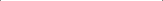 (项目编号：BZSJ2023CGQT012 )招标文件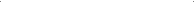 采购人：亳州芜湖投资开发有限责任公司  	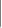    采购代理机构：安徽中信工程咨询有限责任公司	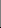 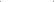   2023年04月25日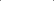 目   录第一章第二章第三章第四章第五章第六章招标公告投标人须知评标办法采购内容及需求合同条款及格式投标文件格式第一章    招标公告项目概况亳州市青少年人工智能科创劳动教育实践基地教学机器人设备采购项目的潜在投标人应在亳州市公共资源交易网（http://ggzy.bozhou.gov.cn）获取招标文件，并于2023年05月24日10点00分（北京时间）前递交投标文件。                              一、项目基本情况1.项目编号： BZSJ2023CGQT012号2.项目名称: 亳州市青少年人工智能科创劳动教育实践基地教学机器人设备采购项目            3.预算金额（人民币）：约576万元4.最高限价（人民币）：5753192.53元 5.采购需求: 包括小型人形机器人、机器人场地、AI平台开发机器人、冰壶机器人、编程进阶积木套件、电子单摆实验装置、桌面机械臂、3D打印机、讲台、课桌、凳子、中心操作台、四工位办公桌椅套等，详见采购内容及需求。6.合同履行期限：45日历天       7.本项目（不接受）联合体投标。二、申请人（投标人）的资格要求	 	 	 	 	 	 	 1.满足《中华人民共和国政府采购法》第二十二条规定：（1）具有独立承担民事责任的能力；（2）具有良好的商业信誉和健全的财务会计制度；（3）具有履行合同所必需的设备和专业技术能力；（4）有依法缴纳税收和社会保障资金的良好记录；（5）参加政府采购活动前三年内，在经营活动中没有重大违法记录；（6）法律、行政法规规定的其他条件。 2.落实政府采购政策需满足的资格要求：/3.本项目的特定资格要求：（(1) 按照《财政部关于在政府采购活动中查询及使用信用记录有关问题的 通知》(财库〔2016〕125 号)的要求，根据评审时 “信用中国”网站(www.creditchina.gov.cn) 、“中国政府采购网”(www.ccgp.gov.cn) 的信息，对列入失信被执行人、重大税收违法案件当事人名单、政府采购严重违法失信行为记录名单的供应商，拒绝其参与政府采购活动，同时对信用信息查询记录和证据截图存档。两个以上的自然人、法人或者其他组织组成一个联合体，以一个供应商的身份共同参加政府采购活动的，应当对所有联合体成员进行信用记录查询，联合体成员之一存在不良信用记录的，视同联合体存在不良信用记录。遇系统故障则此项不作要求。（3）标包划分: 共分为1个标包，分别为：/。  4.其他资格要求：/。              三、获取招标文件1.获取时间：2023年04月26日至2023年05月05日（提供期限自本公告发布之日起不得少于5个工作日），每天上午8:00至12:00，下午12:00至17:30（北京时间，法定节假日除外）。投标人须仔细阅读“投标人资格要求”，谨慎参与。2.获取地点：请潜在投标人于发布时间内登录亳州市公共资源交易网网上系统（http://ggzy.bozhou.gov.cn)，按照有关程序办理参与事宜（注册、获取、下载招标文件）。3.获取方式：网上下载。4.招标文件售价：每标包人民币 0 元整，招标文件售后不退。四、提交投标文件截止时间、开标时间和地点1.提交投标文件截止时间（开标时间）：2023年05月24日10点00分（北京时间），投标人应在投标截止时间前通过电子招标投标交易平台（亳州市公共资源交易系统）递交电子投标文件；逾期送达的投标文件，电子招标投标交易平台（亳州市公共资源交易系统）将予以拒收。2.开标地点：亳州市谯城区希夷大道南段455号（市政府向南300米路西）亳州市政务服务中心三楼（具体开标室详见亳州市公共资源交易网“开标日程安排”或者开标当天指示牌）。 五、公告期限：自本公告发布之日起5个工作日。六、其他补充事宜（一）投标保证金的递交：本项目不收保证金。（二）招标公告发布媒介本次招标公告在亳州市公共资源交易网（http://ggzy.bozhou.gov.cn）上发布。（三）服务热线 1.CA数字证书及电子签章咨询电话：4008804959           2.电子投标技术支持电话：4009980000（四）注意事项1.本项目只接受亳州市公共资源电子交易平台中已注册用户参与，未注册的供应商请及时办理注册手续，因未及时办理注册手续导致无法参与的，责任自负。2.单位负责人为同一人或者存在直接控股、管理关系的不同供应商，不得参加同一合同（标包）项下的政府采购活动。除单一来源采购项目外，为采购项目提供整体设计、规范编制或者项目管理、监理、检测等服务的供应商，不得再参加该采购项目的其他采购活动。3.省属采购人的政府采购项目，中标供应商必须在中标（成交）以后、签订采购合同前成为安徽省政府采购网供应商注册用户。          4.招标文件获取须知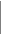 (1)登陆亳州市公共资源交易网(https://ggzy.bozhou.gov.cn)免费注册用户，认真阅读《亳州市公共资源交易网注册用户登记暂行办法》、“注册用户操作使用手册”、“注册用户办事指南”等相关文件资料，按照有关程序 办理相关事宜。(2)点击网上参与后，及时下载招标文件及其他资料(含答疑或相关说明)。 如本项目有两个或两个以上标包，潜在投标人参加其中任何一个标包的投标， 必须对该标包进行网上参与。(3) 只有成功下载招标文件后方完成全部参与程序。网上发布系统将于发 布时间(即招标文件发布时间)截止后准时关闭，各潜在投标人须及时参与并下载招标文件。因未及时下载招标文件导致参与无效的，责任自负。以亳州市公共资源交易系统自动生成的投标参与表为依据。 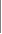 5.为进一步加大社会监督力度，切实体现招标投标活动公开、公平、公正的原则，保证各类市场主体和社会公众平等、快捷、准确地获取招标信息，本 项目招标文件随招标公告同时发布， 如潜在投标人(供应商)有意参与本项目 投 标 ，仍 须 在 招 标 文 件 发 售 时 间 内 登 陆 亳 州 市 公 共 资 源 交 易 网 	(https://ggzy.bozhou.gov.cn)办理注册、下载招标文件等相关事宜，逾期未办理的，责任自负。                                                                    6.本项目支持供应商运用政府采购合同进行信用融资(即政采贷)，采购人应 在政府采购合同中或通过签订补充协议的方式与供应商约定唯一收款账户。7.本项目在线提交投标(响应)文件，投标人(供应商)在线解密投标文件、无须现场参加开标。七、对本次招标提出询问，请按以下方式联系。1.采购人信息名称：亳州芜湖投资开发有限责任公司                       地址：亳州芜湖现代产业园区2.5产业园25楼                      	联系方式：0558-5582658                             2.采购代理机构信息名称：安徽中信工程咨询有限责任公司地址：谯城区友阳步行街B区十六号                      	联系方式：0558-5126299                    3.项目联系方式项目联系人：王工          电话：0558-5126299            4.招标监督单位信息名称：亳芜现代产业园区财政局（国资办）地址：亳州芜湖现代产业园区2.5产业园27楼 联系人：王主任	联系电话：18130426507                        　　　　　　　　　　　　　　　　　   2023   年   04   月  25   日第二章    投标人须知投标人须知前附表说明：招标文件相关内容与投标须知前附表不一致的，以投标须知前附表为准。电子招标投标相关要求1.  总则1.1 招标项目概况1.1.1 根据《中华人民共和国政府采购法》、《中华人民共和国政府采购法实施条例》等有关法律、 法规和规章的规定， 本招标项目已具备招标条件， 现进行公开招标，欢迎符合条件的供应商参加投标。1.1.2  采购人：见投标人须知前附表。1.1.3  政府采购代理机构： 见投标人须知前附表。1.1.4  项目名称： 见投标人须知前附表。1.2 招标项目的资金来源和落实情况1.2.1  资金来源： 见投标人须知前附表。1.2.2  资金落实情况： 见投标人须知前附表。1.3 采购内容及需求、服务期和履约地点1.3.1  采购内容及需求：见投标人须知前附表。1.3.2  服务期：见投标人须知前附表。1.3.3 履约地点： 见投标人须知前附表。1.4 投标人资格要求1.4.1 投标人资格要求详见投标人须知前附表。1.4.2  招标公告规定接受联合体投标的，联合体除应符合招标文件要求外，还应遵守以下规定：(1) 2 个以上供应商可以组成 1 个投标联合体， 以 1 个投标人的身份投标。(2)以联合体形式参加投标的， 联合体各方均应当符合政府采购法第二十二条第一款规定的条件。 采购人根据采购项目的特殊要求规定投标人特定条件的，联合体各方中至少应当有一方符合采购人规定 的特定条件。(3) 联合体各方之间应当签订共同投标协议，明确约定联合体各方承担的工作和相应的责任，并将 共同投标协议连同投标文件一并提交采购单位。(4) 以联合体形式参加政府采购活动的， 联合体各方不得再单独参加或者与其他供应商另外组成联合体参加同一合同项下的政府采购活动， 否则各相关投标均无效。(5)采购单位不得强制投标人组成联合体共同投标，不得限制投标人之间的竞争。(6)其他规定见投标人须知前附表。1.5 费用承担投标人准备和参加投标活动发生的费用自理。 不论投标的结果如何， 采购单位在任何情况下均无义 务和责任承担这些费用。1.6 保密参与政府采购活动的各方应对招标文件和投标文件中的商业和技术等秘密保密， 否则应承担相应的 法律责任。1.7 语言文字招标投标文件使用的语言文字为中文。专用术语使用外文的， 应附有中文注释。1.8 计量单位所有计量均采用中华人民共和国法定计量单位。1.9  响应和偏差1.9.1 投标文件应当对招标文件的实质性要求和条件作出满足性或更有利于采购人的响应，否则， 投 标人的投标将被否决。1.9.2  投标人应根据招标文件的要求提供投标货物或服务技术性能指标的详细描述、技术支持资料及 技术服务和质保期服务计划等内容以对招标文件作出响应。1.9.3  投标文件中应针对实质性要求和条件中列明的技术要求提供技术支持资料。技术支持资料以制 造商公开发布的印刷资料，或检测机构出具的检测报告或采购内容及需求允许的其他形式为准。提供技 术支持资料的具体时间见采购内容及需求。1.9.4  招标文件规定了可以偏差的范围和最高偏差项数的， 偏差应当符合招标文件规定的偏差范围和 最高项数， 超出偏差范围和最高偏差项数的投标将被否决。1.10 定义1.10.1 采购(招标) ，是指以合同方式有偿取得货物、工程和服务的行为。服务， 是指除货物和工程以外的其他政府采购对象，以及服务采购中伴随的货物。1.10.2  采购单位：是指具体负责和从事政府采购业务的集中采购机构、社会中介代理机构和采购人 的总称。供应商：是指对本项目表现出兴趣， 并有可能实际参与该项目投标的法人、其他组织或者自然人。 投标人：是指按照一定的程序， 获取了招标文件， 并实际参与了该项目投标活动的供应商。2.  招标文件2.1 招标文件的组成本招标文件包括：(1)招标公告；(2)投标人须知；(3)评标办法；(4) 采购内容及需求；(5)合同条款及格式；(6)投标文件格式。根据本章第 2.2 款和第 2.3 款对招标文件所作的澄清、修改，构成招标文件的组成部分。2.2 招标文件的澄清2.2.1  投标人应仔细阅读和检查招标文件的全部内容。如发现缺页或附件不全，应及时向采购人提出， 以便补齐。 如有疑问，应在投标人须知前附表规定的时间前以书面形式将提出的问题送达采购人，要求 采购人对招标文件予以澄清。2.2.2  除非采购人认为确有必要答复，否则，采购人有权拒绝回复投标人在投标人须知前附表规定的 时间后的任何澄清要求。本项目采用电子招标投标，按照投标须知前附表的相关要求进行澄清(下同)。 2.3 招标文件的修改采购人可以书面形式修改招标文件，并通过公共资源业务系统告知已下载招标文件的投标人。修改 招标文件的时间距投标人须知前附表规定的投标截止时间不足 15  日的， 并且修改内容可能影响投标文件编制的，将相应延长投标截止时间。本项目采用电子招标投标，按照投标须知前附表的相关要求进行修改(下同)。 2.4 招标文件的解释本招标文件由采购人或其委托的采购代理机构负责解释。3.  投标文件3.1 投标文件的组成3.1.1  投标文件应包括下列内容：(1)投标函；(2) 开标一览表；(3)服务分项报价表；(4) 拟投入本项目的工作人员汇总表；(5)拟投入本项目的人员简历表；(6) 投标人主要业绩一览表；(7)服务方案；(8)资格证明及有关材料 (资格性检查、符合性检查、业绩、信誉等相关材料)；(9)其他资料。投标人在评标过程中作出的符合法律法规和招标文件规定的澄清确认， 构成投标文件的组成部分。     3.1.2  招标文件规定不接受联合体投标的， 或投标人没有组成联合体的， 投标文件不包括联合体协议书。3.2 投标报价3.2.1 投标人应按第六章“投标文件格式”的要求进行报价并填写服务投标分项报价表。 3.2.2  投标人应充分了解该项目的总体情况以及影响投标报价的其他要素。3.2.3 投标人在投标截止时间前修改开标一览表中的投标报价总额， 应同时修改投标文件“分项报价 表”中的相应报价。3.2.4  投标文件中开标一览表(报价表) 内容与投标文件中相应内容不一致的，以开标一览表(报价 表) 为准；大写金额和小写金额不一致的，以大写金额为准；单价金额小数点或者百分比有明显错位的， 以开标一览表的总价为准，并修改单价；总价金额与按单价汇总金额不一致的， 以单价金额计算结果为 准。对不同文字文本投标文件的解释发生异议的，以中文文本为准。3.2.5 采购人设有采购预算(招标控制价、最高投标限价) 的，投标人的投标报价不得超过采购预算，采购预算在投标人须知前附表中载明。3.2.6 投标报价包括本项目服务费用和所有相关税费，中标单位应承担相应风险，并认真履行合同， 采购人不再为本合同范围内的工作支付额外的费用。3.2.7 投标报价的其他要求见投标人须知前附表。3.3 投标有效期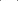 3.3.1  除投标人须知前附表另有规定外，投标有效期为60 天。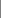 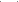 3.3.2  在投标有效期内，投标人撤销投标文件的，应承担招标文件和法律规定的责任。3.3.3  出现特殊情况需要延长投标有效期的，采购人以书面形式通知所有投标人延长投标有效期。投 标人应予以书面答复，同意延长的，应相应延长其投标保证金的有效期，但不得要求或被允许修改其投 标文件；投标人拒绝延长的， 其投标失效，但投标人有权收回其投标保证金及以现金形式递交的投标保 证金的银行同期存款利息。3.4 投标保证金3.4.1  投标人在递交投标文件的同时， 应按招标文件规定的金额、形式和第六章“投标文件格式”规 定的投标保证金格式递交投标保证金， 并作为其投标文件的组成部分。 境内投标人以现金或者支票形式 提交的投标保证金，应当从其基本账户转出并在投标文件中附上基本账户开户证明。联合体投标的，其 投标保证金可以由牵头人或联合体其他成员递交， 并应符合招标文件的规定。3.4.2  投标人不按招标文件要求提交投标保证金的， 评标委员会将否决其投标。3.4.3  采购人或采购代理机构应当自中标通知书发出之日起5 个工作日内退还未中标供应商的投标保 证金(具体要求详见投标人须知前附表) 。3.4.4  有下列情形之一的， 投标保证金将不予退还：(1)投标人在投标有效期内撤销投标文件；(2)中标人在收到中标通知书后， 无正当理由不与采购人订立合同， 在签订合同时向采购人提出附 加条件，或者不按照招标文件要求提交履约担保；(3)招标文件规定的其他可以不予退还投标保证金的情形。3.5  资格审查资料资格审查资料详见评标办法。3.6 备选投标方案3.6.1  除招标文件规定允许外，投标人不得递交备选投标方案， 否则其投标将被否决。3.6.2  允许投标人递交备选投标方案的，只有中标人所递交的备选投标方案方可予以考虑。评标委员 会认为中标人的备选投标方案优于其按照招标文件要求编制的投标方案的，采购人可以接受该备选投标 方案， 但备选投标方案的报价不得高于其投标报价。3.6.3  投标人提供两个或两个以上投标报价，或者在投标文件中提供一个报价，但同时提供两个或两 个以上供货方案的， 视为提供备选方案。3.7 投标文件的编制3.7.1  投标文件应按第六章“投标文件格式”进行编写， 如有必要， 可以增加附页， 作为投标文件的 组成部分。3.7.2  投标文件应当对招标文件有关服务期、投标有效期、服务要求、招标范围等实质性内容作出响 应。投标文件在满足招标文件实质性要求的基础上，可以提出比招标文件要求更有利于采购人的承诺。3.7.3 签字或盖章的具体要求见投标人须知前附表。由投标人的法定代表人(单位负责人)签字或加 盖电子印章的，应附法定代表人(单位负责人)身份证明，由代理人签字或加盖电子印章的，应附由法 定代表人(单位负责人) 签署的授权委托书。3.7.4 投标人应认真阅读和充分理解招标文件。如果投标没有满足招标文件的有关要求， 其风险由投 标人自行承担。4.投标4.1 投标文件的递交4.1.1  投标人应在投标人须知前附表规定的投标截止时间前递交电子投标文件。 4.1.2 投标人通过下载招标文件的电子招标投标交易平台递交电子投标文件。  4.1.3  逾期送达的投标文件，电子招标投标交易平台将予以拒收。4.2 投标文件的修改与撤回4.2.1 在投标截止时间前， 投标人可以修改或撤回已递交的投标文件，但应“按照电子招标投标相关 要求”执行。4.2.2  投标人撤回投标文件的， 采购人自收到投标人书面撤回通知之日起 5  日内退还已收取的投标保证金。5.  开标5.1 开标时间和地点采购人在本招标文件规定的投标截止时间(开标时间)和投标人须知前附表规定的地点或通过电子 招标投标交易平台公开开标， 并邀请所有投标人的法定代表人(单位负责人) 或其委托代理人准时参加。5.2 开标程序详见投标人须知前附表《电子招标投标相关要求》。6.  评标6.1 评标委员会6.1.1  评标由采购人依法组建的评标委员会负责。评标委员会由采购人代表以及有关技术、经济等方 面的专家组成。评标委员会成员人数以及技术、经济等方面专家的确定方式由采购人或其委托的政府采 购代理机构依法确定。6.1.2  评审专家与参加采购活动的供应商存在下列利害关系之一的， 应当回避：(1) 参加采购活动前三年内， 与供应商存在劳动关系,或者担任过供应商的董事、监事,或者是供应 商的控股股东或实际控制人；(2)与供应商的法定代表人或者负责人有夫妻、直系血亲、三代以内旁系血亲或者近姻亲关系；(3)与供应商有其他可能影响政府采购活动公平、公正进行的关系；(4)应当回避的其他情形。评审专家发现本人与参加采购活动的供应商有利害关系的,应当主动提出回避。采购人或者采购代理 机构发现评审专家与参加采购活动的供应商有利害关系的,应当要求其回避。6.1.3  出现评审专家缺席、回避等情形导致评审现场专家数量不符合规定的，采购人或者采购代理机 构应当及时补抽评审专家，或者经采购人主管预算单位同意自行选定补足评审专家。无法及时补足评审 专家的，采购人或者采购代理机构应当立即停止评审工作，妥善保存采购文件， 依法重新组建评标委员 会进行评审。6.2 评标原则评标活动遵循公平、公正、科学和择优的原则。6.3 评标6.3.1 评标委员会按照第三章“评标办法”规定的方法、评审因素、标准和程序对投标文件进行评审。 第三章“评标办法”没有规定的方法、评审因素和标准， 不作为评标依据。6.3.2 评标完成后，评标委员会应当向采购人提交书面评标报告和中标候选人名单。评标委员会推荐 中标候选人的人数见投标人须知前附表。7.  合同授予7.1 定标采购代理机构应当自评审结束之日起 2  个工作日内将评审报告送交采购人。采购人应当自收到评审 报告之日起 5 个工作日内在评审报告推荐的中标候选人中按顺序确定中标供应商。在确定中标供应商前，采购单位不得与投标供应商就投标价格、投标方案等实质性内容进行谈判。7.2  中标结果公告和中标通知采购人或者采购代理机构应当自中标供应商确定之日起 2  个工作日内， 发出中标通知书，并在本招 标文件约定的媒体上公告中标结果， 招标文件随中标结果同时公告。7.3 履约担保7.3.1  履约保证金的缴纳和退还详见投标须知前附表；7.3.2  中标人不能按本章第 7.3.1  项要求提交履约担保的，视为放弃中标， 其投标保证金不予退还， 给采购人造成的损失超过投标保证金数额的， 中标人还应当对超过部分予以赔偿。7.4 政府采购合同7.4.1  采购人或者采购代理机构应当自中标通知书发出之日起 30  日内， 按照招标文件和中标供应商 投标文件的约定，与中标供应商签订书面合同。所签订的合同不得对招标文件和中标供应商投标文件作 实质性修改。采购单位不得向中标供应商提出任何不合理的要求， 作为签订合同的条件，不得与中标供应商私下 订立背离合同实质性内容的协议。7.4.2  中标供应商拒绝与采购人签订合同的，采购人可以按照评审报告推荐的中标候选人名单排序， 确定下一候选人为中标供应商， 也可以重新开展政府采购活动。7.4.3  中标供应商因不可抗力或者自身原因不能履行政府采购合同的，采购人可以与排位在中标供应 商之后第 1 位的中标候选供应商签订政府采购合同，以此类推。7.4.4  采购人应当自政府采购合同签订之日起 2 个工作日内，将政府采购合同在本招标文件约定的媒 体上公告， 但政府采购合同中涉及国家秘密、商业秘密的内容除外。7.4.5  采购人应当按照政府采购合同规定，及时向中标或者成交供应商支付采购资金。政府采购项目 资金支付程序， 按照国家有关财政资金支付管理的规定执行。7.4.6  联合体中标的， 联合体各方应当共同与采购人签订合同， 就中标项目向采购人承担连带责任。8.纪律和监督8.1 对采购人的纪律要求采购人不得泄露招标投标活动中应当保密的情况和资料，不得与投标人串通损害国家利益、社会公 共利益或者他人合法权益。8.2 对投标人的纪律要求投标人不得相互串通投标或者与采购人串通投标， 不得向采购人或者评标委员会成员行贿谋取中标， 不得以他人名义投标或者以其他方式弄虚作假骗取中标； 投标人不得以任何方式干扰、影响评标工作。8.3 对评标委员会成员的纪律要求评标委员会成员不得收受他人的财物或者其他好处， 不得向他人透露对投标文件的评审和比较、中 标候选人的推荐情况以及评标有关的其他情况。在评标活动中， 评标委员会成员应当客观、公正地履行 职责，遵守职业道德，不得擅离职守， 影响评标程序正常进行， 不得使用第三章“评标办法”没有规定 的评审因素和标准进行评标。8.4 对与评标活动有关的工作人员的纪律要求与评标活动有关的工作人员不得收受他人的财物或者其他好处，不得向他人透露对投标文件的评审 和比较、中标候选人的推荐情况以及评标有关的其他情况。在评标活动中，与评标活动有关的工作人员 不得擅离职守， 影响评标程序正常进行。8.5 质疑与投诉8.5.1 供应商对政府采购活动事项有疑问的，可以向采购人提出询问。采购人或者采购代理机构应当在 3  个工作日内对供应商依法提出的询问作出答复，但答复的内容不 得涉及商业秘密。8.5.2 供应商认为招标文件、招标过程和中标结果使自己的权益受到损害的， 可以在知道或者应知其 权益受到损害之日起七个工作日内， 以书面形式向采购人提出质疑。供应商须在法定质疑期内一次性提出针对招标文件的质疑。采购人应当在收到供应商的书面质疑后七个工作日内作出答复，并以书面形式通知质疑供应商和其 他有关供应商， 但答复的内容不得涉及商业秘密。8.5.3 供应商提出的询问或者质疑超出采购人对采购代理机构委托授权范围的，采购代理机构应当告 知供应商向采购人提出。评审专家应当配合采购人或者采购代理机构答复供应商的询问和质疑。8.5.4 供应商应知其权益受到损害之日，是指：(1) 对可以质疑的招标文件提出质疑的，为收到招标文件之日或者招标文件公告期限届满之日；(2) 对招标过程提出质疑的， 为各招标程序环节结束之日；(3) 对中标结果提出质疑的， 为中标结果公告期限届满之日。8.5.5  询问或者质疑事项可能影响中标结果的， 采购人应当暂停签订合同，已经签订合同的， 应当中 止履行合同。8.5.6  质疑供应商对采购人、采购代理机构的答复不满意或者采购人、采购代理机构未在规定的时间 内作出答复的， 可以在答复期满后十五个工作日内向同级监督管理部门投诉。8.5.7 供应商质疑、投诉应当有明确的请求和必要的证明材料。供应商投诉的事项不得超出已质疑事 项的范围。8.5.8 供应商捏造事实、提供虚假材料或者以非法手段取得证明材料进行投诉的，由监督部门列入不 良行为记录名单，禁止其 1 至 3 年内参加政府采购活动。9.  需要补充的其他内容需要补充的其他内容：见投标人须知前附表。10.   电子招标投标采用电子招标投标， 对投标文件的编制、递交、开标、评标等的具体要求， 见投标人须知前附表第三章    评标办法评标程序：(一) 资格性检查项目开标结束后，应当依法对投标人的资格进行审查，对出现不符合下列情形之一时，作无效标处理。《资格审查表》如下：(二)符合性检查资格性检查结束后， 应当对符合资格的投标人的投标文件进行符合性检查， 以确定其是 否满足招标文件的实质性要求， 出现不符合下列情形之一时， 作无效投标处理。《符合性检查表》 如下：注： 1、资格性检查和符合性检查的相关证照、证明、证书、证件、合同等(非投标单位自身单独出具) ，原件的扫描件(印章须为彩色) 编入电子投标文件或从亳州市公共资源交易 网注册用户系统中选择上传， 原件中标后由采购人核验， 如发现弄虚作假的， 取消其中标资 格，并按有关规定进行处理。2、按照招标文件要求进行签字或盖章，具体要求详见投标须知前附表 3.3.3。(三)综合评审表1.评标总得分=F1 +F2 +……+Fn (F1、F2……Fn 分别为各项评分因素的汇总得分)评标时， 评标委员会各成员应当独立对每个有效投标人的标书进行评价、打分， 然后汇 总每个投标人每项评分因素的得分，按评审后得分由高到低顺序排列(1、2、3、…)。2.评标委员会成员对于小型、微型企业的价格扣除， 对于非专门面向中小微企业采购的 项目， 依照《政府采购促进中小企业发展办法》的规定， 凡符合要求的有效投标人， 按照以下比例给予相应的价格扣除：注：(1)中型企业不享受以上优惠；(2)小型、微型企业提供中型企业制造的货物的，视同为中型企业。(3) 小型和微型企业产品包括货物及其提供的服务与工程，无法认定小型和微型企业 的，不享受价格扣除。(4) 监狱企业视同小微企业， 监狱企业投标的提供由省级以上监狱管理局、戒毒管理局(含新疆生产建设兵团)出具的属于监狱企业的证明文件，不再提供《中小微企业声明函》。(5) 残疾人福利性单位视同小型、微型企业，残疾人福利性单位属于小型、微型企业的，不重复享受政策。符合条件的残疾人福利性单位在参加政府采购活动时， 应当提供《残 疾人福利性单位声明函》。计算价格评分： 价格分统一采用低价优先法计算， 各有效投标人的评标价(指投标报价 经算术修正和落实政府采购政策需进行的价格扣除后的价格) 中，取最低评标价为评标基准 价，其价格分为满分。其他投标人的价格分统一按照下列公式计算：价格评分= (评标基准价／评标价) ×30 分评标价仅用于计算价格评分，中标金额以实际投标价为准。(四)评标办法本次评标采用综合评分法。综合评分法，是指在最大限度地满足招标文件实质性要求前 提下， 按照招标文件中规定的各项因素进行综合评审后， 以评标总得分最高的投标人作为中 标候选供应商或者中标供应商的评标方法。1．评审原则(1) 合法、合规原则。(2)公平、公正、科学、择优原则。2. 评审标准评审标准见评标办法前附表。3. 评标3.1 评标应当遵循下列工作程序:3.1.1 资格性检查。依据法律法规和招标文件的规定，对投标文件中的资格证明、投标保证金等进行 审查， 以确定投标供应商是否具备投标资格。3.1.2 符合性检查。依据招标文件的规定，从投标文件的有效性、完整性和对招标文件的响应程度进 行审查，以确定是否对招标文件的实质性要求作出响应。3.2 澄清有关问题。对投标文件中含义不明确、同类问题表述不一致或者有明显文字和计算错误的内 容， 评标委员会可以书面形式(应当由评标委员会专家签字)要求投标人作出必要的澄清、说明或者纠 正。投标人的澄清、说明或者补正应当采用书面形式， 由其授权的代表签字，并不得超出投标文件的范 围或者改变投标文件的实质性内容。3.3 比较与评价。 按招标文件中规定的评标方法和标准，对资格性检查和符合性检查合格的投标文件 进行商务和技术评估，综合比较与评价。4.推荐中标候选供应商名单。 中标候选供应商数量应当根据采购需要确定， 推荐 1-3 名中标候选供 应商， 必须按顺序排列中标候选供应商。采用综合评分法的， 按评审后综合得分由高到低顺序排列。综合得分相同的， 按投标报 价由低到高顺序排列。综合得分且投标报价均相同的， 按技术得分由高到低顺序排列。综合 评分相同、投标报价和技术得分均相同的， 由评标委员会综合评审讨论后确定中标候选人顺 序(评标委员会应出具相应的评审讨论过程并签字)。5.编写评标报告。 评标报告是评标委员会根据全体评标成员签字的原始评标记录和评标结果编写的 报告， 其主要内容包括:5.1.招标公告刊登的媒体名称、开标日期和地点；5.2.下载招标文件的投标人名单和评标委员会成员名单；5.3.评标方法和标准；5.4.开标记录和评标情况及说明，包括投标无效投标人名单及原因；5.5 评标结果和中标候选供应商排序表；5.6.评标委员会的授标建议。6.保密招标采购单位应当采取必要措施，保证评标在严格保密的情况下进行。任何单位和个人不得非法干预、影响评标办法的确定，以及评标过程和结果。7.特殊情况的处置程序7.1 关于评标活动暂停7.1.1 评标委员会应当执行连续评标的原则，按评标办法中规定的程序、内容、方法、标准完成全部 评标工作。只有发生不可抗力导致评标工作无法继续时， 评标活动方可暂停。7.1.2 发生评标暂停情况时，评标委员会应当封存全部投标文件和评标记录， 待不可抗力的影响结束 且具备继续评标的条件时，由原评标委员会继续评标。7.2 关于评标中途更换评标委员会成员7.2.1    除非发生下列情况之一， 评标委员会成员不得在评标中途更换：(1)因不可抗拒的客观原因，不能到场或需在评标中途退出评标活动。(2)根据法律法规规定， 某个或某几个评标委员会成员需要回避。7.2.2 退出评标的评标委员会成员， 其已完成的评标行为无效。由招标人根据本招标文件规定的评 标委员会成员产生方式另行确定替代者进行评标。7.3 记名投票在任何评标环节中， 需评标委员会就某项定性的评审结论做出表决的， 由评标委员会全体成员按照少数服从多数的原则，以记名投票方式表决 (须形成文字材料并签字) 。8.无效投标的情形投标文件属下列情况之一的，应当在资格性、符合性检查时按照无效投标处理:(1) 不符合《电子招标投标相关要求》的有关规定，见投标人须知前附表《电子招标投标相关要求》；(2)未按照招标文件要求递交投标保证金的；(3)未按照招标文件规定要求签署、盖章的；(4)不具备招标文件中规定资格要求的；(5)若允许联合体投标， 投标人以联合投标、但未附联合体投标协议的；(6) 未按照招标文件要求注明投标产品品牌、型号，只简单写上“响应”、“符合”或“满足”等字样的；(7) 投标报价超出本项目预算金额(控制价) 的；(8) 在资格性、符合性检查评审中，评标委员会认定投标人的投标不符合评标办法前附表中规定的 任何一项评审标准的；(9) 未按招标文件规定的格式填写、内容不完整以至影响投标文件评审且不符合招标文件错误修正 条件的或关键字迹模糊、无法辩认的；(10)投标人递交两份或多份内容不同的投标文件， 或在一份投标文件中对同一招标项目报有两个 或多个报价，且未声明哪一个有效， 按招标文件规定提交投标替代方案的除外；(11) 投标人名称与网上报名时不一致的；(12)投标文件没有对招标文件的实质性要求和条件作出响应；所谓实质上响应，是指投标文件应 与招标文件的所有实质性条款、条件和要求相符，无显著差异或保留，或者对合同中约定的招标人的权 利和投标人的义务方面造成重大的限制，纠正这些显著差异或保留将会对其他实质上响应招标文件要求 的投标文件的投标人的竞争地位产生不公正的影响；(13) 未按照招标文件要求进行承诺的；(14) 投标人有串通投标、弄虚作假、行贿等违法行为的；(15)在公共资源交易活动过程中， 同一项目(标段)的不同投标人， 存在投标文件制作机器码相 同的情况；(16) 不符合法律、法规和招标文件中规定的其他实质性要求的。备注： 评标委员会对其否决的投标， 应附否决投标情况说明， 并向投标人公布结果。9.废标在招标采购中， 出现下列情形之一的，应予废标：符合专业条件的供应商或者对招标文件作实质响应的供应商不足三家的；出现影响采购公正的违法、违规行为的；(三) 投标人的报价均超过了采购预算， 采购人不能支付的；(四) 因重大变故， 采购任务取消的。废标后，采购人应当将废标理由通知所有投标人。附则：评标委员会决定投标文件的响应性只根据投标文件本身的内容，而不寻找外部得证据。第四章    采购需求一、项目名称:亳州市青少年人工智能科创劳动教育实践基地教学机器人设备采购项目项目概要：1.项目计划在亳芜现代产业园区建设人工智能教育实践基地，使用3000平方米的场地开展人工智能教育普及工作，包含10个主题实验室以及1个科技文化成果展示厅。基地开设1-9 年级各学段每学年32 课时的校本课程、机器人竞赛集训48 课时课程、科技研学一日体验课程，提供周期性学科教师培训课程，为广大青少年 科技爱好者深入学习人工智能技术提供专业平台。人工智能教育实践基地联动配合区域内全部中小学人工智能教育发展，打造区 域乃至省级、国家级人工智能示范校；培训出一批人工智能教育 教学名师、学科带头人、科技竞赛明星教师；培养一批区域内中 小学生复合型人才。系统性地提升全区人工智能教育质量，助推亳芜现代园区引领亳州市“智慧教育示范区”建设发展。2.项目意义(1)实施本项目有助于扎实落实国家及省市有关人工智能 的政策要求和工作部署，贯彻落实党的教育方针和习近平总书记 的重要指示精神。(2)实施本项目有助于亳州市全面落实教育事业发展“十四 五”规划，推进人工智能与基础教育融合共生，让人工智能与教育相互赋能，提高学生培养质量，助力经开区深入推进教育均衡化、现代化、国际化、信息化融合发展。(3)实施本项目有助于培养区域及全市各学校人工智能教师团队，提升教师信息化素养，提高科技教师专业技能水平。(4)实施本项目有助于抢占人工智能教育先机，提升基础教育质量，有效对接教育部推出的“强基计划”和“综合评价招生”，有效接续高校新开设的人工智能专业、人工智能学院，提高学生的升学质量。(5)实施本项目有助于促进全民科学素质行动落地，协同推进社会化科普大格局基本形成，科学精神在全社会广泛弘扬。(6)实施本项目可以加快人工智能教育发展，为亳州市引领安徽省人工智能教育发展奠定坚实基础，助力谯城区成为区域乃至全国人工智能教育高地。(7)实施本项目有助于充分调动政府、产业、学界资源，共同推动人工智能教育培养人才，为人工智能产业发展培养、储备人才，强化亳州市市作为皖北地区 “智慧教育示范区”发展引擎的作用。3、项目目标(1)打造亳州市成为全省乃至全国人工智能教育的新高地。一是组织开展全市及全国交流的人工智能教育研学活动， 提升学 生们的人工智能格局和学习水平； 二是定期组织开展全区、全市 及全国的信息技术名师进修班， 不断提升和优化教师的人工智能 教学能力；三是组织和开展机器人及人工智能相关赛事， 以赛促 教， 以赛促学。 将亳州市人工智能教育锻造成为全省教育乃至全 国教育中轴的“新名片”，成为人工智能教育交流的展示平台。(2) 为亳州市未来发展提供源源不断的“智力”保障。一 是通过人工智能学习体验及赛事培养一大批优秀的种子学生， 为更深层次的将亳州市打造成为科技智能创新先行区培养后备人 才； 二是通过组织和举办国际化的人工智能赛事、论坛、讲座等 活动，邀请国内外的知名专家、学者、相关企业齐聚亳芜园区、 亳州市。即可深化对外开放合作， 深度融入国家“一带一路”战 略，又可借此契机落实“亳芜园区+平台公司”模式向全国输出经验。( 3 ) 打造亳芜园区成为省级人工智能交流平台。一是依托 清华大学、哈尔滨工业大学、南方科技大学、苏州大学等诸多知 名高校资源， 将亳州市打造成为机器人及人工智能赛事的交流平 台。二是着手准备将省教育厅主办的安徽省机器人大赛设立在亳 州市，届时邀请全省高校选手、相关专家齐聚亳州市，将亳州市 人工智能教育推上新的台阶。(4) 成为亳芜园区技术人才引进的重要抓手。 一方面引领学生们从认知、体验、喜爱、理解、参与、自主开发等六个层次逐步成为新一代人工智能的建设者，为高等院校定向输送生源， 为国家人工智能领域培养尖端人才努力将亳芜园区打造成为“一 带一路”人工智能教育服务的重要枢纽。另一方面通过国际化的 赛事、论坛及国内长江学者等人才交流活动， 吸引高端人才来到 亳芜园区， 落户亳芜园区，为园区打造成为全国人工智能新高地 及高质量建设皖北承接产业转移集聚区、高水平建设世界中医药之都贡献自己的力量。采购清单及技术参数 注意事项：1.以上清单中所列品牌(如有) 均为参考品牌， 不作为指定品牌， 投标人可以自行选择 其它品牌报价， 但各投标单位必须在投标文件中具有相关证明材料证明所报产品品质、档次、 性能、技术参数相当于或优于参考品牌。 否则，其投标无效。 2.如中标人不是生产厂家或其授权经销商， 供货时具有与生产厂家或其授权经销商签定 的合同和发票。如不能具有的， 取消其中标资格， 不予退还履约保证金， 并按有关规定进行 处理。3.标有 “★”的参数为重要参数。4.采购需求为单一产品的， 具有相同品牌产品且通过资格审查、符合性审查的不同投标 人参加同一合同项下投标的， 按一家投标人计算， 评审后得分最高的同品牌投标人获得中标 人推荐资格； 评审得分相同的， 由采购人委托评标委员会按照招标文件规定的方式确定一个 投标人获得中标人推荐资格，其他同品牌投标人不作为中标候选人。采购需求非单一产品的， 采购人须根据采购项目技术构成、产品价格比重等合理确定一 个核心产品， 并在招标文件中用“◎”表明。 多家投标人具有的核心产品品牌相同的， 按单 一产品规定处理。5.对于“采购需求” 中要求具有的证书、检测报告及其他有关证明文件，投标时不作要求， 供货时交采购人核验， 如发现弄虚作假或不能具有齐全的， 采购人有权单方面终止采购合同，不予退还履约保证金， 并按有关规定进行处理。 如有关要求与本条内容不 一致， 则以本条内容为准。6.投标报价包括采购、运输、人工、安装、调试、售后服务、税费等所有费用。 7.本项目落实节能环保、中小微型企业扶持等相关政府采购政策。8.项目质量保证期一年。第五章 合同条款及格式一、合同条款前附表二、 合同条款1．定义本合同下列术语应解释为：(1)“合同”系指甲乙双方签署的、合格格式中载明的甲乙双方所达成的协议，包括所有的附件、附 录和上述文件所提到构成合同的所有文件。(2)“合同价”系指根据合同规定乙方在正确地完全履行合同义务后甲方应支付给乙方的价格。(3) “服务”系指根据合同规定乙方须向甲方提供的一切服务(4)“甲方”系指合同格式中所述购买服务的单位。(5)“乙方”系指合同格式中所述提供服务的公司或实体。(6)“项目现场”系指合同条款前附表中指明的地点。(7)“天”指日历天数。2．服务规格2.1 乙方提供的服务档次、服务种类、服务标准、服务限额应与招标文件规定的相一致。3．合法性3.1 乙方应保证甲方在合同中所享有服务期和服务范围内的权益合法性， 即不违反国家的法律法规。4．服务要求4.1 甲方对乙方提供的服务提出具体的服务内容、服务标准、服务规划以及服务质量等。4.2 乙方提供的服务应具有合理性、可行性和可操作性。5．付款5.1 本合同以人民币付款。5.2 乙方应按照双方签订的合同规定提供服务。手续办完后， 乙方应向甲方提供发票和清单。6．质量保证6.1 乙方应提供优质服务，保证服务质量，且不能低于合同规定的范围和种类。甲方将定期或不定期的对项目实行动态跟踪、检查。6.2 乙方在收到甲方关于服务质量问题的通知后二十八(28) 天内，应迅速查处并答复。6.3 如果乙方在收到通知二十八(28) 天内没有弥补缺陷，甲方可采取必要的补救措施，但风险和费 用将由乙方承担，甲方根据合同规定对乙方行使的其他权力不受影响。7 .乙方履约延误7.1 乙方应按照甲方规定的时间表提供服务。7.2 如乙方无正当理由而拖延提供服务，将受到以下制裁：没收履约保证金， 加收误期赔偿或违约 终止合同。7.3 在履行合同过程中，如果乙方可能遇到妨碍按时提供服务的情况时，应及时以书面形式将拖延 的事实，可能拖延的期限和理由通知甲方。甲方在收到乙方通知后，应尽快对情况进行评价，并确定是 否通过修改合同，酌情延长交货时间。8．误期赔偿8.1 除合同第 9 条规定外，如果乙方没有按照合同规定的时间提供服务，甲方应从款项中扣除误期 赔偿费而不影响合同项下的其他补救方法，赔偿费按每周未提供服务费用的百分之零点五(0.5%) 计收， 直至提供服务为止。但误期赔偿费的最高限额不超过误期服务合同价的百分之五(5%) 。一周按七(7) 天计算，不足七(7)天按一周计算。 一旦达到误期赔偿的最高限额，甲方可考虑终止合同。9．不可抗力9.1 尽管有合同条款第 7 条、 8 条和 13 条的规定，如果乙方因不可抗力而导致合同实施延误或不能 履行合同义务的话， 不应该被没收履约保证金，也不应该承担误期赔偿或终止合同的责任。9.2 本条所述的“不可抗力”系指那些乙方无法控制，不可预见的事件，但不包括乙方的违约或疏 忽。这些事件包括， 但不限于： 战争、严重火灾、洪水、台风、地震以及其它双方商定的事件。9.3 在不可抗力事件发生后，乙方应尽快以书面形式将不可抗力的情况和原因通知甲方。除甲方书 面另行要求外，乙方应尽实际可能继续履行合同义务， 以及寻求采取合理的方案履行不受不可抗力影响 的其他事项。如果不可抗力事件影响持续超过一百二十六(126) 天，双方应通过友好协商在合理的时间 内达成进一步履行合同的协议。10 .税费及保险10.1 根据现行税法规定对乙方征收的与本合同有关的一切税费均应由乙方负担。所有有关因提供服 务发生的保险均应由乙方负担。11．履约保证金11.1  如乙方未能履行合同规定的任何义务， 甲方有权从履约保证金中得到补偿。12．争端的解决12.1 甲乙双方应通过友好协商，解决在执行本合同中所发生的或与本合同有关的一切争端。如从协商开始二十八(28) 天内仍不能解决，双方应将争端提交亳州仲裁委员会根据其仲裁程序进行仲裁。12.2 仲裁裁决应为最终裁决，对双方均具有约束力。12.3 仲裁费除仲裁机关另有裁决外均应由败诉方负担。12.4 在仲裁期间， 除正在进行仲裁的部分外， 本合同的其它部分应继续执行。13 .违约终止合同13.1 在甲方对乙方违约而采取的任何补救措施不受影响的情况下， 甲方可向乙方发出书面通知书， 提出终止部分或全部合同。(1) 如果乙方未能在合同规定的期限或甲方同意延长的限期内提供部分或全部服务；(2) 如果乙方未能履行合同规定的其它任何义务；(3) 如果甲方认为乙方在本合同的竞争或实施中有腐败和欺诈行为。14．破产终止合同14.1 如果乙方破产或无清偿能力，甲方可在任何时候以书面形式通知乙方终止合同而不给乙方补 偿。该终止合同将不损害或影响甲方已经采取或将要采取的任何行动或补救措施的权力。15.转让和分包15.1 除甲方事先书面同意外，乙方不得部分转让或全部转让其应履行的合同义务。15.2 如投标书中没有明确分包合同， 在本合同签约前，乙方应书面通知甲方其在本合同中所分包的 全部分包合同， 无论原投标书或后来的分包通知均不能解除乙方履行本合同的责任和义务。16．适用法律16.1 本合同应按照中华人民共和国的现行法律进行解释。17．合同生效本合同经甲乙双方法定代表人或委托代理人签章(签名)、单位盖章并在甲方收到乙方提交的履约 保证金后生效。18．主导语言18.1 本合同一式肆份，甲方贰份，乙方贰份， 以中文书就。19．合同修改19.1 除了双方签署书面修改协议，并成为本合同不可分割的一部分的情况之外， 本合同的条件不得有任何变化或修改。三、合同格式	 (以下简称“甲方”)   	 (以下简称“乙方”)   	 (以下简称“见证方”)同意按下述条款和条件签署本合同(以下简称“合同”)：1.合同文件本合同所附下列文件是构成本合同不可分割的部分：(1) 招标文件；(2) 合同条款；(3) 招标文件及附属资料；(4) 投标人提交的投标文件和补充承诺；(5) 中标通知书。2.合同范围和条件本合同的范围和条件应与上述合同文件的规定相一致。3.货物及数量本合同所具有的货物及数量详见 “附件”。4.合同金额根据上述合同文件要求， 合同的总金额为人民币            元整(小写：          元) ，分项价 格在投标报价表中有明确规定。5.付款条件：                           6.交货时间和交货地点：                 7.合同生效本合同经甲乙双方法定代表人或委托代理人签章(签名)、单位盖章并在甲方收到乙方提交的履约 保证金后生效。本合同一式肆份，甲方贰份，乙方贰份， 以中文书就。由于不可抗力因素致使合同无法履行时， 双方应及时协商解决。8.违约与处罚：①甲方应按照合同规定的时间办理财政支付手续， 每拖延 1 天乙方可向甲方加收合同总价   ‰的违 约金。但由于财政资金拨款不到位而导致甲方逾期付款的，甲方不承担违约责任，并且此情况不能成为 乙方延误工期的理由。②乙方未能按时交货，每拖延 1 天， 须向甲方支付合同总价     %的违约金。③乙方交付的货物不符合合同规定或经验收不合格的， 甲方有权拒收，乙方向甲方支付合同总 价     %的违约金。④甲方无正当理由拒收货物，须向乙方支付合同总价    %的违约金。⑤乙方工期延误超过     天，视同乙方未能交付货物。乙方未能交付货物，则向甲方支付合同总价   %的违约金。⑥ 货物经    次验收仍不合格，或者乙方未能交货，除要求乙方承担违约责任外，甲方有权单方面解除合同。⑦以上违约金最高数额均不超过合同总价的 5 %。9.未尽事宜未尽事宜， 经甲乙双方协商一致，签订补充协议， 补充协议与本合同具有同等效力。甲方(甲方公章)法定代表人或委托代理人签章：联系电话：日期：       年     月    日乙方(乙方公章)法定代表人或委托代理人签章：联系电话：日期：       年    月    日附件:政采贷业务收款账户变更备案表(格式)注：本表一式五份、供应商、采购人、金融机构、市财政局、市公管局各执一份。第六章   投标文件格式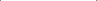          项目(项目编号： ZDYR2023  ）投标文件投标人： 年    月    日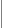 评审索引表投标文件包括但不限于以下组成内容， 请按顺序制作， 并标注评审内容在投标文件中的页码 位置， 否则有可能影响评审结果， 责任自负。本章有提供格式文件的请按格式要求填写并提供。(盖章要求：完成投标文件的制作后，可点击“一键签章”按钮进行批量电子签章。)一、 投标函(格式)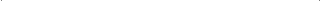  亳州芜湖投资开发有限责任公司：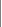 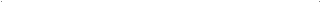 1．我方授权        (姓名和职务)代表我方               (投标单位的名称) 全权处理       项 目名称及编号(如为划分标包项目注明标包号)      项目投标的有关事宜。遵照招标文件(含补充文件) 的要求承担本招标项目的实施， 向甲方提供所需的货物和服务。2．我方同意接受招标文件中投标有效期的相关规定。3．一旦我方中标， 我方将严格履行合同规定的责任和义务。4．我方同意按照招标文件的要求递交金额为人民币(大写)      元(小写：     元)的投标保证 金。并且承诺，在投标有效期内如果我方撤回投标书或中标后拒绝签订合同，我方将放弃要求退还该投 标保证金的权力。5．我方愿意提供可能另外要求的、与投标有关的文件资料，并保证我方已提供和将要提供的文件是 真实的、准确的。6．我方提供的此项目所有证件的扫描件与原件相符，是真实、合法、有效的，提供的综合业绩资料 是真实的。如发现虚假证件或虚假陈述， 我方愿承担与此相关的一切法律后果。7．我方完全理解不一定将合同授予最低报价的投标人。投标人：                                                                              (盖单位电子签章)单位地址及邮政编码：法定代表人：               (盖法定代表人电子签章) 联系电话(传真)：年    月    日二、开标一览表 (格式)投标人名称:注：1、表中投标报价即为优惠后报价，并作为评审及定标依据。任何有选择或有条件的投标报价或者表 中某一包填写多个报价，均为无效报价。 报价包括本项目服务费用和所有相关税费。2、投标报价、折扣率或费率精确到小数点后2位， 最后一位采用四舍五入的方法进行填写。法定代表人(盖电子签章)：投标人(盖单位电子签章)：年     月     日三、投标人主要业绩一览表(格式)投标人名称：                      招标项目编号：                  投标人(盖单位电子签章)法定代表人(盖电子签章)注： 1.依据综合评审中的业绩要求填写本表并提供相关证明材料， 合同可只提供首页、含金额页、盖章页。(原件的扫描件 (印章须为彩色) 装入投标文 件， 原件中标后由采购人核验) 2.请投标人严格按照业绩一览表业绩项目名称排列顺序提交相应业绩相关证明材料并注明相应的页面位置，否则有可能影响评 审结果，责任自负。 3.投标人根据项目实际填写， 表中单项，项目招标要求不涉及的可留空或自行调整。 4、表格不够可以自行加页；具体配置请投标人填写 完全， 没有填写完全的则按无此配置评标。四、投标分项报价表(格式)投标人名称：                           招标项目编号：                      标包号 (如为整包发标项目可不填) ：                   投标人(盖单位电子签章)                                  法定代表人(盖电子签章)                                    注： 1.如果按单价计算的结果与合计总价不一致， 以单价为准修正合计总价。2.如果不具有详细分项报价将视为没有实质性响应招标文件。3.上述单价为综合单价， 应包含一切税费。4.投标人根据项目实际填写，表中单项， 项目招标要求不涉及的可留空或自行调整。5.表格不够可以自行加页；具体配置请投标人填写完全， 没有填写完全的则按无此配置评标。五、规格响应表(格式)投标人名称：                           招标项目编号：                      标包号 (如为整包发标项目可不填) ：                   投标人(盖单位电子签章)                      法定代表人(盖电子签章)                        注： 1 本表填写时， 应据实填写。2.如果未规格响应表将视为没有实质性响应招标文件。3.投标人根据项目实际填写，表中单项， 项目招标要求不涉及的可留空或自行调整。货物服务技术方案产品技术成熟度服务保障供货方案(投标人根据本项目采购需求和企业实际情况自行编写)投标人：                   (盖单位电子签章)日  期：         年       月       日六、资格证明及有关材料1.营业执照2. 投标人资格声明函3.履行合同的设备和专业技术能力4.投标人近三年无重大违法记录声明函(格式附后)5.法定代表人身份证明书、法定代表人授权书(格式附后)6.投标保证金有关证明材料(格式附后)7.投标人关于产品质量和售后服务方面的承诺(格式附后)8.联合体协议书(格式附后)9.其他资格要求(按招标公告要求提供)格式 1：提供营业执照扫描件或复印件格式 2：投标人资格声明函亳州芜湖投资开发有限责任公司：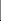 关于贵方     年    月    日发布关于“XXX 项目”(项目编号： ) 的采购公告，我方愿意参加投标，并已清楚谈判文件的要求及有关文件规定：我方具备《中华人民共和国政府采购法》第二十二条所规定的条件。(一) 具有独立承担民事责任的能力，提供以下相关证照的扫描件 (见附件) ：企业 法人营业执照；(二)具有良好的商业信誉和健全的财务会计制度；(三)具有履行合同所必需的设备和专业技术能力；(四)有依法缴纳税收和社会保障资金的良好记录；(五)参加政府采购活动前三年内，在经营活动中没有重大违法记录；(六)法律、行政法规规定的其他条件。备注： 如我方中标 ，我方愿意在发放中标通知书前向本项目采购人提供符合招标公告 要求的(二) 、(四) 、(六) 项具体证明材料供采购人核验。如采购人发现我方有违法、 违规、弄虚作假行为， 可取消我方中标资格， 所造成的损失、不良后果及法律责任，一律 由我方承担。特此声明！日期：   年   月   日格式 3：履行合同的设备和专业技术能力一、服务于本项目的专业设备一览表二、服务本项目人员一览表注：关于项目人员职称： 招标文件如对相关人员职称有要求的，须按招标文件要求填写。投标供应商名称(盖单位电子签章)：日期：      年   月   日格式 4：投标人近三年无重大违法记录声明函我单位近三年(从   年   月至  年   月)无重大违法记录，特此声明。投标供应商名称(盖单位电子签章)：日期：      年   月   日格式 5 (1)：法定代表人身份证明书 (格式)投标人名称：单位性质：地    址：                                                           成立时间：                     年                月              日经营期限：                                                          姓    名：                 性别：                   年    龄：                 职务：	                   系                          (投标人名称) 的法定代表人。特此证明。投标人：                   (盖单位电子签章)日  期：         年       月       日格式 5 (2)：投标授权委托书 (格式)本人       (姓名) 系         (投标人名称) 的法定代表人，现委托         (姓名) 为我方代 理人。代理人根据授权，以我方名义签署、澄清、说明、补正、递交、撤回、修改            (项目名 称)投标文件、签订合同和处理有关事宜，其法律后果由我方承担。代理人无转委托权。投标人：                                 (盖单位电子签章)法定代表人：                                     (签字或盖章或机打印) 法定代表人身份证号码：                            委托代理人：                                     (签字或盖章或机打印) 委托代理人身份证号码：                                                委托代理人联系电话：                              	年       月       日注：如法定代表人代表公司参与本项目投标， 则不需要授权委托书。格式 6：保证金有关证明材料1 ．投标人存款账户： 提供人民银行核发的《基本存款账户开户许可证》或基本存款账户开户银行出具的《基本存款账户信息》2.保证金转账或电汇凭证的复印件： 备注： 缴纳保证金的开户行、账号等信息须与基本存款账户信息一致。 格式 7：投标人关于产品质量和售后服务方面的承诺 (格式)我公司郑重承诺如下：一、完全接受采购文件的全部内容， 提交的所有资料扫描件或复印件与原件一致，真实、合法、有 效， 对他人的知识产权不构成侵权。如因材料弄虚作假，或导致知识产权侵权行为，或给采购方的使用 带来严重影响， 造成经济损失， 承担由此造成的一切法律责任和经济赔偿。二、在投标过程中， 无围标、串标、出借资质及弄虚作假等违法违规行为。三、本项目授权委托人为我公司正式工作人员。投标时(以投标截止时间为准) ，我公司无被限制 投标的记录(有效期内) 。四、投标时(以投标截止时间为准) ，我公司未被人民法院及相关部门列入失信被执行人名单、重 大税收违法案件当事人名单、政府采购严重违法失信行为记录名单。五、如被确定为中标(成交)供应商，保证按照投标文件方案进行履约。六、依法行使自己的质疑、投诉权利，提供的质疑、投诉证明材料来源合法，不存在捏造事实、提 供虚假材料或恶意投诉等行为。如有违反上述承诺之一，或存在其他虚假、违法违规行为，我公司自愿接受相关部门的处理，并自 愿放弃索要投标(履约) 保证金的权利， 承担由此产生的一切后果。投标供应商名称(盖单位电子签章)：日期：     年   月   日格式 8：联合体协议书(如果采用联合体投标的，则适用此表， 否则不适用)	 (所有成员单位名称) 自愿组成         (联合体名称)联 合体，共同参加               (项目名称)  (第     包) 投标。现就联合体投标事宜订立如下协议。1.                              (某成员单位名称) 为               (联合体名称) 牵头人。2.联合体牵头人合法代表联合体各成员负责本招标项目投标文件编制和合同谈判活动，并代表联合体 提交和接收相关的资料、信息及指示， 并处理与之有关的一切事务， 负责合同实施阶段的主办、组织和 协调工作。3.联合体将严格按照招标文件的各项要求，递交投标文件，履行合同， 并对外承担连带责任。4.联合体各成员单位内部的职责分工如下：                   。5.本协议书自签署之日起生效， 合同履行完毕后自动失效。6.本协议书一式   份， 联合体成员和采购人各执一份。牵头人名称：                                   (盖单位公章)法定代表人或其委托代理人：                         (签字或盖章)成员一名称：                                   (盖单位公章)法定代表人或其委托代理人：                         (签字或盖章)成员二名称：                                   (盖单位公章)法定代表人或其委托代理人：                         (签字或盖章)……	年       月注：如果允许联合体投标且投标人以联合体名义进行投标的， 则适用此表， 否则不适用。                              八、拟投入本项目的人员简历表（格式）投标人名称：                          招标项目名称：                  投标人(盖单位电子签章)法定代表人(盖电子签章)填表要求：1、拟投入本项目的工作人员，每人一张。2、投标人根据项目实际填写，表中单项，项目招标要求不涉及的可留空或自行调整。九、信誉一览表（招标文件要求则适用此表， 否则不适用）填报要求： 1.填写投标人获得资质、认证或企业信誉证书。(或根据评分 项对应内容的要求填写) 2.请投标人按照本信誉证书一览表信誉证书名称 的排列顺序提供相关的证书资料，否则有可能影响评审结果，责任自负。十、中小企业声明函中小企业声明函(如果是中小企业的，则适用此表，否则不适用)本公司(联合体) 郑重声明， 根据《政府采购促进中小企业发展管理办法》(财 库﹝ 2020 ﹞ 46 号) 的规定，本公司(联合体) 参加 (单位名称) 的 (项目名称) 采购活动，工程的施工单位全部为符合政策要求的中小企业(或者：服务全部 由符合政策要求的中小企业承接) 。相关企业(含联合体中的中小企业、签订 分包意向协议的中小企业) 的具体情况如下：1.  (标的名称)  ，属于 (采购文件中明确的所属行业) ；承建(承接) 企业 为 (企业名称) ，从业人员    人， 营业收入为    万元，资产总额为    万 元，属于 (中型企业、小型企业、微型企业) ；2.  (标的名称)  ，属于 (采购文件中明确的所属行业) ；  承建(承接) 企业 为(企业名称)，从业人员     人，营业收入为     万元，资产总额为      万 元，属于 (中型企业、小型企业、微型企业) ；……以上企业，不属于大企业的分支机构，不存在控股股东为大企业的情形， 也不存在与大企业的负责人为同一人的情形。本企业对上述声明内容的真实性负责。如有虚假，将依法承担相应责任。 企业名称：(盖单位电子签章)年   月   日十一、残疾人福利性单位声明函残疾人福利性单位声明函(如果是中小企业的，则适用此表，否则不适用)本单位郑重声明， 根据《财政部 民政部 中国残疾人联合会关于促进残疾人就业政策的通知》(财 库【2017】141 号)的规定，本单位为符合条件的残疾人福利性， 且本单位参加  (  )单位的(  )项 目采购活动提供本单位制造的货物(由本单位承担工程/提供服务) ，或者提供其他残疾人福利性单位制 造的货物(不包括使用非残疾人福利性单位注册商标的货物) 。本单位对上述声明的真实性负责。如有虚假， 将依法承担相应责任。残疾人福利性单位：  (盖单位电子签章) 年    月   日十二、其他资料条款号条款名称条款内容1.1.1采购方式公开招标1.1.2采购人名称：详见招标公告。地址：详见招标公告。联系人：详见招标公告。电话：详见招标公告。1.1.3采购代理机构名称：详见招标公告。地址：详见招标公告。联系人：详见招标公告。电话：详见招标公告。1.1.4项目名称详见招标公告。1.2资金来源及落实 情况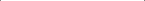 国有资金，已落实。 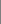 1.3.1服务期详见第五章合同条款前附表。1.3.2履约地点详见第五章合同条款前附表。1.4投标人资格要求详见招标公告。2. 1.1投标人提出问题 的截止时间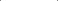 2023 年 05 月 06 日16:00 前，投标人应仔细阅读和检查 招标文件的全部内容， 如发现缺页或附件不全， 应及时向采 购人提出， 以便补齐。 投标人如对招标文件有任何疑问均在 此时间以前登录亳州市公共资源交易网业务系统进行网上提问。如遇系统故障等原因不能登录系统、提出疑问， 请及时与采购人或政府采购代理机构联系， 递交纸质材料。否则， 投标人无权再因为招标文件等与投标有关的资料而提出质疑、投诉。2. 1.2采购人澄清的时 间2023 年05 月 08 日，招标文件的澄清、修改、补充等将在亳州市公共资源交易网业务系统或通知答疑栏上发布。 所有下载 招标文件的投标人须在网上自行查询或登录网上系统进行查 询，无需以纸质形式回复。 如遇系统故障等原因不能登录系统， 请及时与采购人或政府采购代理机构联系。否则，造成的一切后果由投标人自行承担。2.2.1构成招标文件的 其他材料采购人发出的澄清、修改及补充文件等。2.2.2投标人确认收到招标文件澄清的时间招标文件的澄清在亳州市公共资源交易网业务系统或通知答 疑栏的发布时间，视为投标人确认收到招标文件澄清的时间。2.3. 1投标人确认收到招标文件修改、补充的时间招标文件的修改、补充在亳州市公共资源交易网业务系统或通 知答疑栏的发布时间， 视为投标人确认收到招标文件修改的时 间。3.1构成投标文件的 其他材料投标人的书面澄清、说明和补正(但不得改变投标文件的实质 性内容)。3.2投标有效期投标截止之日起60天 。3.3.1投标保证金详见招标公告。3.3.2投标保证金的 退还本项目不收取投标保证金3.3.3签字或盖章要求按照招标文件要求进行签字或盖章。按照《电子招标投标相关要求》， 投标人须在投标文件的指定 位置加盖投标人、法定代表人电子印章。投标文件中需要签字 盖章的内容， 如不能加盖电子章或电子签名的， 投标人须上传 加盖印章 (彩色) 或签名的扫描件。4.1.1投标文件的递交要求具体详见招标公告。4.1.2是否退还投标文件否。5.1开标时间和地点开标时间和地点：详见招标公告。5.2开标程序按招标文件规定的开标程序进行开标。6.1.1评标委员会的组建评标委员会构成：5人以上单数(含5人) 。评标委员会组建：按有关规定组建。6.1.2是否授权评标委员会确定中标人否，推荐的中标候选人数：1-3  名。7.1中标结果公告媒介在亳州市公共资源交易网上发布。7.2履约保证金的 缴纳和退还履约保证金： ☑收取履约保证金为合同金额的 2%履约保证金缴纳形式：1.银行汇款； 2.银行转账； 3.银行保函或 汇票或本票。                                          履约保证金缴纳要求：                                  1.履约保证金可以以上述形式缴纳。投标保证金以银行汇款或 银行转账缴纳的， 自动转作履约保证金， 不足部分可以以上述 形式补齐差额； 也可以提交足额的银行保函或保兑支票或银行 汇票形式的履约保证金，申请退还投标保证金。            2.如采用银行汇款或银行转账形式缴纳履约保证金，中标人须 在中标通知书发放后 3 个工作日内且在合同签订前， 从其银行 基本账户转入采购人指定账户，否则，视为放弃中标资格。  收取履约保证金账号信息：户名：亳芜投资开发有限责任公司开 户 行：中国建设银行亳州分行银行帐号：34001888608059989898 采用银行汇款或银行转账形式缴纳履约保证金， 须注明项目名 称和项目编号。                                        3.如采用银行保函或汇票或本票缴纳履约保证金，中标人须在 中标通知书发放后 3 个工作日内且在合同签订前向采购人开 具， 开具的银行保函或汇票或本票有效期不少于项目规定服务 期(供货期)，否则，视为放弃中标资格。履约保证金退还：无违约行为发生或违约行为已处理的情况 下，项目验收合格后，采购人按规定返还全部履约保证金。  注： 中标(成交) 单位在网上中标通知书运转完成后， 须按要求缴纳履约保证金， 并将转账凭证扫描件或履约保函扫描件提交给代理机构具办人员(邮箱：845862179@qq.com) ，代理机构具办人员上传合同时作为附件上传， 如采用履约保函， 提交前须经采购人核验并在保函上注明核验意见。7.37.3知识产权1.投标人须保证，采购人在中华人民共和国境内使用投标货物、 资料、技术、服务或其任何一部分时， 享有不受限制的无偿使 用权，不会产生因第三方提出侵犯其专利权、商标权或其 它 知识产权而引起的法律或经济纠纷。如投标人不拥有相应的知 识产权， 则在投标报价中必须包括合法获取该知识产权的一切 相关费用。如因此导致采购人损失的， 投标人须承担全部赔偿责任。                                                2.投标人如欲在项目实施过程中采用自有知识成果，须在投标 文件中声明，并提供相关知 识产权证明文件。使用该知识成 果后， 投标人须提供开发接口和开发手册等技术文档。需要补充的其他内容需要补充的其他内容需要补充的其他内容需要补充的其他内容111、各投标人需及时从亳州市公共资源交易网或中国政府采购网上系统中自行下载招标文件、补充文件等与投标有关的资料， 因未下载或下载不及时， 所引起与投标有关的一切后果责任自负。如对从业务系统中自行下载的以上资料有疑问的，请及时提出。各潜在投标人在投标截止时间前，每天均应登录亳州市公共资源交易网及业务申报系统页面，查看或下载有关资料信息；2、投标人应认真阅读本招标文件，按招标文件中的要求制定投标文件；3 、在发放中标通知书前，采购人将会同有关部门对中标人资格材料原件、基本账户开户许可证原件等相关资料进行核验；4、开标后至授予中标人合同，凡与本次招标有关人员对属于审查、澄清、评价和 比较投标的有关资料以及授标意向等，均不得向投标人或其他无关的人员透露；5、在公共资源交易活动过程中，同一项目(标包)的不同投标人，针对投标文件 制作机器码相同的情况， 将对其投标文件按无效投标处理，请各潜在投标人在编制 投标文件、上传投标文件等环节谨慎操作， 避免出现投标文件制作机器码相同的情 况。6、投标人应依法行使自己的质疑、投诉权利。对于恶意质疑、投诉、弄虚作假及其他违法违规行为的，一经查实，将按照有关规定进行处理。7.、关于中小企业投标：①中小企业投标是指在在政府采购活动中， 供应商提供的货物由中小企业制造， 即 货物由中小企业生产且使用该中小企业商号或者注册商标；工程由中小企业承建， 即工程施工单位为中小企业； 服务由中小企业承接， 即提供服务的人员为中小企业 依照《中华人民共和国劳动合同法》订立劳动合同的从业人员。中小企业投标应提 供《中小企业声明函》， 并对声明的真实性负责， 中小企业划分见《关于印发中小 企业划型标准规定的通知》(工信部联企业〔2011〕300 号) 。                  ②根据财库〔2014〕68 号《财政部 司法部关于政府采购支持监狱企业发展有关问 题的通知》， 监狱企业视同小微企业。监狱企业是指由司法部认定的为罪犯、戒毒 人员提供生产项目和劳动对象，且全部产权属于司法部监狱管理局、戒毒管理局、 直属煤矿管理局，各省、自治区、直辖市监狱管理局、戒毒管理局，各地(设区的 市)监狱、强制隔离戒毒所、戒毒康复所，以及新疆生产建设兵团监狱管理局、戒 毒管理局的企业。监狱企业投标时，提供由省级以上监狱管理局、戒毒管理局(含 新疆生产建设兵团)出具的属于监狱企业的证明文件，并对其真实性负责，不再提 供《中小企业声明函》。③根据财库〔2017〕141  号《财政部 民政部 中国残疾人联合会关于促进残疾人就业 政府采购政策的通知》，在政府采购活动中，残疾人福利性单位视同小型、微型企 业，享受政府采购支持政策的残疾人福利性单位应当同时满足《财政部 民政部 中 国残疾人联合会关于促进残疾人就业政府采购政策的通知》所列条件。残疾人福利 性单位属于小型、微型企业的，不重复享受政策。符合条件的残疾人福利性单位 在参加政府采购活动时，应当提供《残疾人福利性单位声明函》，并对声明的真实负责。1、各投标人需及时从亳州市公共资源交易网或中国政府采购网上系统中自行下载招标文件、补充文件等与投标有关的资料， 因未下载或下载不及时， 所引起与投标有关的一切后果责任自负。如对从业务系统中自行下载的以上资料有疑问的，请及时提出。各潜在投标人在投标截止时间前，每天均应登录亳州市公共资源交易网及业务申报系统页面，查看或下载有关资料信息；2、投标人应认真阅读本招标文件，按招标文件中的要求制定投标文件；3 、在发放中标通知书前，采购人将会同有关部门对中标人资格材料原件、基本账户开户许可证原件等相关资料进行核验；4、开标后至授予中标人合同，凡与本次招标有关人员对属于审查、澄清、评价和 比较投标的有关资料以及授标意向等，均不得向投标人或其他无关的人员透露；5、在公共资源交易活动过程中，同一项目(标包)的不同投标人，针对投标文件 制作机器码相同的情况， 将对其投标文件按无效投标处理，请各潜在投标人在编制 投标文件、上传投标文件等环节谨慎操作， 避免出现投标文件制作机器码相同的情 况。6、投标人应依法行使自己的质疑、投诉权利。对于恶意质疑、投诉、弄虚作假及其他违法违规行为的，一经查实，将按照有关规定进行处理。7.、关于中小企业投标：①中小企业投标是指在在政府采购活动中， 供应商提供的货物由中小企业制造， 即 货物由中小企业生产且使用该中小企业商号或者注册商标；工程由中小企业承建， 即工程施工单位为中小企业； 服务由中小企业承接， 即提供服务的人员为中小企业 依照《中华人民共和国劳动合同法》订立劳动合同的从业人员。中小企业投标应提 供《中小企业声明函》， 并对声明的真实性负责， 中小企业划分见《关于印发中小 企业划型标准规定的通知》(工信部联企业〔2011〕300 号) 。                  ②根据财库〔2014〕68 号《财政部 司法部关于政府采购支持监狱企业发展有关问 题的通知》， 监狱企业视同小微企业。监狱企业是指由司法部认定的为罪犯、戒毒 人员提供生产项目和劳动对象，且全部产权属于司法部监狱管理局、戒毒管理局、 直属煤矿管理局，各省、自治区、直辖市监狱管理局、戒毒管理局，各地(设区的 市)监狱、强制隔离戒毒所、戒毒康复所，以及新疆生产建设兵团监狱管理局、戒 毒管理局的企业。监狱企业投标时，提供由省级以上监狱管理局、戒毒管理局(含 新疆生产建设兵团)出具的属于监狱企业的证明文件，并对其真实性负责，不再提 供《中小企业声明函》。③根据财库〔2017〕141  号《财政部 民政部 中国残疾人联合会关于促进残疾人就业 政府采购政策的通知》，在政府采购活动中，残疾人福利性单位视同小型、微型企 业，享受政府采购支持政策的残疾人福利性单位应当同时满足《财政部 民政部 中 国残疾人联合会关于促进残疾人就业政府采购政策的通知》所列条件。残疾人福利 性单位属于小型、微型企业的，不重复享受政策。符合条件的残疾人福利性单位 在参加政府采购活动时，应当提供《残疾人福利性单位声明函》，并对声明的真实负责。21 、采购预算(招标控制价、最高投标限价，下同)招标控制价：5753192.53元。（其中机器人采购控制价：5368444.33元，桌椅采购控制价：384748.20元，投标单位报价均不得超过以上控制价。）2 、  投标文件份数按照《电子招标投标相关要求》，网上提交加密投标文件一份。1 、采购预算(招标控制价、最高投标限价，下同)招标控制价：5753192.53元。（其中机器人采购控制价：5368444.33元，桌椅采购控制价：384748.20元，投标单位报价均不得超过以上控制价。）2 、  投标文件份数按照《电子招标投标相关要求》，网上提交加密投标文件一份。1 、采购预算(招标控制价、最高投标限价，下同)招标控制价：5753192.53元。（其中机器人采购控制价：5368444.33元，桌椅采购控制价：384748.20元，投标单位报价均不得超过以上控制价。）2 、  投标文件份数按照《电子招标投标相关要求》，网上提交加密投标文件一份。1 、采购预算(招标控制价、最高投标限价，下同)招标控制价：5753192.53元。（其中机器人采购控制价：5368444.33元，桌椅采购控制价：384748.20元，投标单位报价均不得超过以上控制价。）2 、  投标文件份数按照《电子招标投标相关要求》，网上提交加密投标文件一份。3电子招标投标：本项目采用全流程电子招标投标，包括网上报名、网上投标、网上开 标、网上评标等。具体要求详见《电子招标投标相关要求》电子招标投标：本项目采用全流程电子招标投标，包括网上报名、网上投标、网上开 标、网上评标等。具体要求详见《电子招标投标相关要求》电子招标投标：本项目采用全流程电子招标投标，包括网上报名、网上投标、网上开 标、网上评标等。具体要求详见《电子招标投标相关要求》电子招标投标：本项目采用全流程电子招标投标，包括网上报名、网上投标、网上开 标、网上评标等。具体要求详见《电子招标投标相关要求》4一、本招标文件要求的大写数字为：零、壹、贰、叁、肆、伍、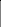 陆、柒、捌、玖、拾、佰、仟、万、亿。二、投标文件中承诺书格式须与招标文件中承诺书格式保持一致， 请供应商在编制文件时按招标文件格式进行制作。三、本项目实行不见面交易，现就有关事项补充如下：1、本项目开标时， 投标人在互联网上参与开标， 并解密其投标文 件，无需委派法定代表人或其委托代理人(授权委托人) 参加现 场开标，无需携带数字证书在开标现场(投标时) 对其投标文件 解密，无需现场递交投标资料。投标人的投标文件不会因未委派 法定代表人或其委托代理人(授权委托人) 参加开标被认定为无 效投标。2、删除： “投标人有关人员参加开 标会的要求： 投标人的法定代表人或其委托代理人应持有效身份 证件、法定代表人证明或授权委托书参加开标会。”的要求。3、投标人应在投标截止时间起 60 分钟内，通过互联网解密投标 文件， 超过 60 分钟未解密的投标文件， 将被退回， 不进入评标程 序。(以交易系统时间为准)。4 、电子招标投标相关要求中：“(二)开标程序1.宣布开标纪律；2.宣布开标人、采购人等有关人员姓名；                     3.公布在投标截止时间前递交投标文件的投标人名称，检查投标 文件的数字证书有效性和加密状况，核验参加开标会议的投标人 的法定代表人或委托代理人等人员的身份证(原件) 、法定代表 人身份证明或授权委托书，以确认其身份合法有效。          4.投标人在前附表规定的时间内解密其投标文件；             5.对投标截止时间前递交的投标文件由投标人解密后再由采购人 或政府采购代理机构解密，当众开标；6.当众唱标，并记录在案；7.开标结束。(注：开标主持人可根据项目情况适当调整开标程序。)” 修改为：(二)开标程序1、公布在投标截止时间前递交投标文件的投标人名称， 检查投标 文件的数字证书有效性和加密状况；2、投标人在规定的时间内解密其投标文件；3、对投标截止时间前递交的投标文件由投标人解密后再由采购人 或政府采购代理机构解密；4、唱标，并记录在案；5 、开标结束。(注：开标主持人可根据项目情况适当调整开标程序。)四、删除：电子招标投标相关要求(三) 开标时出现下列情形之 一的，拒绝其投标或投标无效中：“2.未在投标截止时间前进行现场登记的； 3.开标现场法定代表人 未提供有效身份证明及法定代表人身份证明书的； 开标现场委托 代理人未提供有效身份证明及授权委托书的；”的要求。五、开评标过程中， 投标人应始终保持在线状态。投标人可以通 过亳州市电子招投标交易平台依法对开标过程提出异议(质疑) ， 并加盖投标人电子签章对质疑内容进行确认。取消招标文件中开 评标现场有关书面提出异议(质疑)及澄清说明的内容。六、如有询标事宜，评标委员会通过互联网向投标人发起询标。 投标人通过亳州市电子招投标交易平台接受评标委员会发起的询 标，并在规定的时间内(从评标委员会发起询标起不超过 20  分 钟) ，对询标内容答复并填写联系人姓名、联系电话，加盖投标 人电子签章。逾时不回复的，视为投标人自愿放弃澄清回复的权 利七、取消招标文件中评标委员会可以书面形式要求投标人作出必 要的澄清、说明或者纠正和投标人的澄清、说明或者补正应当采 用书面形式的内容。八 、  投 标 人 可 通 过 亳 州 市 公 共 资 源 交 易 网 (https://ggzy.bozhou.gov.cn)，查看评审结果。九、投标人须通过亳州市公共资源交易网， 点击“投标单位登录”， 进入亳州市电子招投标交易平台，进行远程解密； 投标人可以通 过交易平台中的“模拟解密”功能，自行验证其解密环境，如有 技术问题请联系：4009980000 ，0558-5122006。解密不成功的， 后果自负。投标人不得通过非加密电子报价文件(光盘) 直接将电子投标文件导入评标系统。  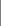 一、本招标文件要求的大写数字为：零、壹、贰、叁、肆、伍、陆、柒、捌、玖、拾、佰、仟、万、亿。二、投标文件中承诺书格式须与招标文件中承诺书格式保持一致， 请供应商在编制文件时按招标文件格式进行制作。三、本项目实行不见面交易，现就有关事项补充如下：1、本项目开标时， 投标人在互联网上参与开标， 并解密其投标文 件，无需委派法定代表人或其委托代理人(授权委托人) 参加现 场开标，无需携带数字证书在开标现场(投标时) 对其投标文件 解密，无需现场递交投标资料。投标人的投标文件不会因未委派 法定代表人或其委托代理人(授权委托人) 参加开标被认定为无 效投标。2、删除： “投标人有关人员参加开 标会的要求： 投标人的法定代表人或其委托代理人应持有效身份 证件、法定代表人证明或授权委托书参加开标会。”的要求。3、投标人应在投标截止时间起 60 分钟内，通过互联网解密投标 文件， 超过 60 分钟未解密的投标文件， 将被退回， 不进入评标程 序。(以交易系统时间为准)。4 、电子招标投标相关要求中：“(二)开标程序1.宣布开标纪律；2.宣布开标人、采购人等有关人员姓名；                     3.公布在投标截止时间前递交投标文件的投标人名称，检查投标 文件的数字证书有效性和加密状况，核验参加开标会议的投标人 的法定代表人或委托代理人等人员的身份证(原件) 、法定代表 人身份证明或授权委托书，以确认其身份合法有效。          4.投标人在前附表规定的时间内解密其投标文件；             5.对投标截止时间前递交的投标文件由投标人解密后再由采购人 或政府采购代理机构解密，当众开标；6.当众唱标，并记录在案；7.开标结束。(注：开标主持人可根据项目情况适当调整开标程序。)” 修改为：(二)开标程序1、公布在投标截止时间前递交投标文件的投标人名称， 检查投标 文件的数字证书有效性和加密状况；2、投标人在规定的时间内解密其投标文件；3、对投标截止时间前递交的投标文件由投标人解密后再由采购人 或政府采购代理机构解密；4、唱标，并记录在案；5 、开标结束。(注：开标主持人可根据项目情况适当调整开标程序。)四、删除：电子招标投标相关要求(三) 开标时出现下列情形之 一的，拒绝其投标或投标无效中：“2.未在投标截止时间前进行现场登记的； 3.开标现场法定代表人 未提供有效身份证明及法定代表人身份证明书的； 开标现场委托 代理人未提供有效身份证明及授权委托书的；”的要求。五、开评标过程中， 投标人应始终保持在线状态。投标人可以通 过亳州市电子招投标交易平台依法对开标过程提出异议(质疑) ， 并加盖投标人电子签章对质疑内容进行确认。取消招标文件中开 评标现场有关书面提出异议(质疑)及澄清说明的内容。六、如有询标事宜，评标委员会通过互联网向投标人发起询标。 投标人通过亳州市电子招投标交易平台接受评标委员会发起的询 标，并在规定的时间内(从评标委员会发起询标起不超过 20  分 钟) ，对询标内容答复并填写联系人姓名、联系电话，加盖投标 人电子签章。逾时不回复的，视为投标人自愿放弃澄清回复的权 利七、取消招标文件中评标委员会可以书面形式要求投标人作出必 要的澄清、说明或者纠正和投标人的澄清、说明或者补正应当采 用书面形式的内容。八 、  投 标 人 可 通 过 亳 州 市 公 共 资 源 交 易 网 (https://ggzy.bozhou.gov.cn)，查看评审结果。九、投标人须通过亳州市公共资源交易网， 点击“投标单位登录”， 进入亳州市电子招投标交易平台，进行远程解密； 投标人可以通 过交易平台中的“模拟解密”功能，自行验证其解密环境，如有 技术问题请联系：4009980000 ，0558-5122006。解密不成功的， 后果自负。投标人不得通过非加密电子报价文件(光盘) 直接将电子投标文件导入评标系统。  一、本招标文件要求的大写数字为：零、壹、贰、叁、肆、伍、陆、柒、捌、玖、拾、佰、仟、万、亿。二、投标文件中承诺书格式须与招标文件中承诺书格式保持一致， 请供应商在编制文件时按招标文件格式进行制作。三、本项目实行不见面交易，现就有关事项补充如下：1、本项目开标时， 投标人在互联网上参与开标， 并解密其投标文 件，无需委派法定代表人或其委托代理人(授权委托人) 参加现 场开标，无需携带数字证书在开标现场(投标时) 对其投标文件 解密，无需现场递交投标资料。投标人的投标文件不会因未委派 法定代表人或其委托代理人(授权委托人) 参加开标被认定为无 效投标。2、删除： “投标人有关人员参加开 标会的要求： 投标人的法定代表人或其委托代理人应持有效身份 证件、法定代表人证明或授权委托书参加开标会。”的要求。3、投标人应在投标截止时间起 60 分钟内，通过互联网解密投标 文件， 超过 60 分钟未解密的投标文件， 将被退回， 不进入评标程 序。(以交易系统时间为准)。4 、电子招标投标相关要求中：“(二)开标程序1.宣布开标纪律；2.宣布开标人、采购人等有关人员姓名；                     3.公布在投标截止时间前递交投标文件的投标人名称，检查投标 文件的数字证书有效性和加密状况，核验参加开标会议的投标人 的法定代表人或委托代理人等人员的身份证(原件) 、法定代表 人身份证明或授权委托书，以确认其身份合法有效。          4.投标人在前附表规定的时间内解密其投标文件；             5.对投标截止时间前递交的投标文件由投标人解密后再由采购人 或政府采购代理机构解密，当众开标；6.当众唱标，并记录在案；7.开标结束。(注：开标主持人可根据项目情况适当调整开标程序。)” 修改为：(二)开标程序1、公布在投标截止时间前递交投标文件的投标人名称， 检查投标 文件的数字证书有效性和加密状况；2、投标人在规定的时间内解密其投标文件；3、对投标截止时间前递交的投标文件由投标人解密后再由采购人 或政府采购代理机构解密；4、唱标，并记录在案；5 、开标结束。(注：开标主持人可根据项目情况适当调整开标程序。)四、删除：电子招标投标相关要求(三) 开标时出现下列情形之 一的，拒绝其投标或投标无效中：“2.未在投标截止时间前进行现场登记的； 3.开标现场法定代表人 未提供有效身份证明及法定代表人身份证明书的； 开标现场委托 代理人未提供有效身份证明及授权委托书的；”的要求。五、开评标过程中， 投标人应始终保持在线状态。投标人可以通 过亳州市电子招投标交易平台依法对开标过程提出异议(质疑) ， 并加盖投标人电子签章对质疑内容进行确认。取消招标文件中开 评标现场有关书面提出异议(质疑)及澄清说明的内容。六、如有询标事宜，评标委员会通过互联网向投标人发起询标。 投标人通过亳州市电子招投标交易平台接受评标委员会发起的询 标，并在规定的时间内(从评标委员会发起询标起不超过 20  分 钟) ，对询标内容答复并填写联系人姓名、联系电话，加盖投标 人电子签章。逾时不回复的，视为投标人自愿放弃澄清回复的权 利七、取消招标文件中评标委员会可以书面形式要求投标人作出必 要的澄清、说明或者纠正和投标人的澄清、说明或者补正应当采 用书面形式的内容。八 、  投 标 人 可 通 过 亳 州 市 公 共 资 源 交 易 网 (https://ggzy.bozhou.gov.cn)，查看评审结果。九、投标人须通过亳州市公共资源交易网， 点击“投标单位登录”， 进入亳州市电子招投标交易平台，进行远程解密； 投标人可以通 过交易平台中的“模拟解密”功能，自行验证其解密环境，如有 技术问题请联系：4009980000 ，0558-5122006。解密不成功的， 后果自负。投标人不得通过非加密电子报价文件(光盘) 直接将电子投标文件导入评标系统。  一、本招标文件要求的大写数字为：零、壹、贰、叁、肆、伍、陆、柒、捌、玖、拾、佰、仟、万、亿。二、投标文件中承诺书格式须与招标文件中承诺书格式保持一致， 请供应商在编制文件时按招标文件格式进行制作。三、本项目实行不见面交易，现就有关事项补充如下：1、本项目开标时， 投标人在互联网上参与开标， 并解密其投标文 件，无需委派法定代表人或其委托代理人(授权委托人) 参加现 场开标，无需携带数字证书在开标现场(投标时) 对其投标文件 解密，无需现场递交投标资料。投标人的投标文件不会因未委派 法定代表人或其委托代理人(授权委托人) 参加开标被认定为无 效投标。2、删除： “投标人有关人员参加开 标会的要求： 投标人的法定代表人或其委托代理人应持有效身份 证件、法定代表人证明或授权委托书参加开标会。”的要求。3、投标人应在投标截止时间起 60 分钟内，通过互联网解密投标 文件， 超过 60 分钟未解密的投标文件， 将被退回， 不进入评标程 序。(以交易系统时间为准)。4 、电子招标投标相关要求中：“(二)开标程序1.宣布开标纪律；2.宣布开标人、采购人等有关人员姓名；                     3.公布在投标截止时间前递交投标文件的投标人名称，检查投标 文件的数字证书有效性和加密状况，核验参加开标会议的投标人 的法定代表人或委托代理人等人员的身份证(原件) 、法定代表 人身份证明或授权委托书，以确认其身份合法有效。          4.投标人在前附表规定的时间内解密其投标文件；             5.对投标截止时间前递交的投标文件由投标人解密后再由采购人 或政府采购代理机构解密，当众开标；6.当众唱标，并记录在案；7.开标结束。(注：开标主持人可根据项目情况适当调整开标程序。)” 修改为：(二)开标程序1、公布在投标截止时间前递交投标文件的投标人名称， 检查投标 文件的数字证书有效性和加密状况；2、投标人在规定的时间内解密其投标文件；3、对投标截止时间前递交的投标文件由投标人解密后再由采购人 或政府采购代理机构解密；4、唱标，并记录在案；5 、开标结束。(注：开标主持人可根据项目情况适当调整开标程序。)四、删除：电子招标投标相关要求(三) 开标时出现下列情形之 一的，拒绝其投标或投标无效中：“2.未在投标截止时间前进行现场登记的； 3.开标现场法定代表人 未提供有效身份证明及法定代表人身份证明书的； 开标现场委托 代理人未提供有效身份证明及授权委托书的；”的要求。五、开评标过程中， 投标人应始终保持在线状态。投标人可以通 过亳州市电子招投标交易平台依法对开标过程提出异议(质疑) ， 并加盖投标人电子签章对质疑内容进行确认。取消招标文件中开 评标现场有关书面提出异议(质疑)及澄清说明的内容。六、如有询标事宜，评标委员会通过互联网向投标人发起询标。 投标人通过亳州市电子招投标交易平台接受评标委员会发起的询 标，并在规定的时间内(从评标委员会发起询标起不超过 20  分 钟) ，对询标内容答复并填写联系人姓名、联系电话，加盖投标 人电子签章。逾时不回复的，视为投标人自愿放弃澄清回复的权 利七、取消招标文件中评标委员会可以书面形式要求投标人作出必 要的澄清、说明或者纠正和投标人的澄清、说明或者补正应当采 用书面形式的内容。八 、  投 标 人 可 通 过 亳 州 市 公 共 资 源 交 易 网 (https://ggzy.bozhou.gov.cn)，查看评审结果。九、投标人须通过亳州市公共资源交易网， 点击“投标单位登录”， 进入亳州市电子招投标交易平台，进行远程解密； 投标人可以通 过交易平台中的“模拟解密”功能，自行验证其解密环境，如有 技术问题请联系：4009980000 ，0558-5122006。解密不成功的， 后果自负。投标人不得通过非加密电子报价文件(光盘) 直接将电子投标文件导入评标系统。  5本项目异议(质疑) 、投诉环节的授权委托人(代理人) 须为投 标时投标文件中的授权委托人(代理人)。本项目异议(质疑) 、投诉环节的授权委托人(代理人) 须为投 标时投标文件中的授权委托人(代理人)。本项目异议(质疑) 、投诉环节的授权委托人(代理人) 须为投 标时投标文件中的授权委托人(代理人)。本项目异议(质疑) 、投诉环节的授权委托人(代理人) 须为投 标时投标文件中的授权委托人(代理人)。6本项目支持供应商运用政府采购合同进行信用融资(即政采贷) ， 采购人应在政府采购合同中或通过签订补充协议的方式与供应商 约定唯一收款账户;因政采贷需要更改供应商收款账户的，采购 人、融资机构、供应商三方应共同签订《政采贷收款账户变更备 案表》(格式详见合同条款及格式附件) ，其他任何情况下均不 得更改上述唯一收款账户。本项目支持供应商运用政府采购合同进行信用融资(即政采贷) ， 采购人应在政府采购合同中或通过签订补充协议的方式与供应商 约定唯一收款账户;因政采贷需要更改供应商收款账户的，采购 人、融资机构、供应商三方应共同签订《政采贷收款账户变更备 案表》(格式详见合同条款及格式附件) ，其他任何情况下均不 得更改上述唯一收款账户。本项目支持供应商运用政府采购合同进行信用融资(即政采贷) ， 采购人应在政府采购合同中或通过签订补充协议的方式与供应商 约定唯一收款账户;因政采贷需要更改供应商收款账户的，采购 人、融资机构、供应商三方应共同签订《政采贷收款账户变更备 案表》(格式详见合同条款及格式附件) ，其他任何情况下均不 得更改上述唯一收款账户。本项目支持供应商运用政府采购合同进行信用融资(即政采贷) ， 采购人应在政府采购合同中或通过签订补充协议的方式与供应商 约定唯一收款账户;因政采贷需要更改供应商收款账户的，采购 人、融资机构、供应商三方应共同签订《政采贷收款账户变更备 案表》(格式详见合同条款及格式附件) ，其他任何情况下均不 得更改上述唯一收款账户。7////8采购文件质疑(1) 提出时间： 若潜在供应商对采购文件提出质疑， 应当在获取 采购文件或者采购文件公告期限届满之日起 5 个工作日内一次性 提出。(2) 提出方式：采用书面形式，现场或者登录亳州市公共资源交易平台(网址： http://ggzy.bozhou.gov.cn/)，在工作日上班时 间内(上午 8:00- 12:00,下午 14:30- 17:30) 向采购人或采购代理机 构提出质疑。采购文件质疑(1) 提出时间： 若潜在供应商对采购文件提出质疑， 应当在获取 采购文件或者采购文件公告期限届满之日起 5 个工作日内一次性 提出。(2) 提出方式：采用书面形式，现场或者登录亳州市公共资源交易平台(网址： http://ggzy.bozhou.gov.cn/)，在工作日上班时 间内(上午 8:00- 12:00,下午 14:30- 17:30) 向采购人或采购代理机 构提出质疑。采购文件质疑(1) 提出时间： 若潜在供应商对采购文件提出质疑， 应当在获取 采购文件或者采购文件公告期限届满之日起 5 个工作日内一次性 提出。(2) 提出方式：采用书面形式，现场或者登录亳州市公共资源交易平台(网址： http://ggzy.bozhou.gov.cn/)，在工作日上班时 间内(上午 8:00- 12:00,下午 14:30- 17:30) 向采购人或采购代理机 构提出质疑。采购文件质疑(1) 提出时间： 若潜在供应商对采购文件提出质疑， 应当在获取 采购文件或者采购文件公告期限届满之日起 5 个工作日内一次性 提出。(2) 提出方式：采用书面形式，现场或者登录亳州市公共资源交易平台(网址： http://ggzy.bozhou.gov.cn/)，在工作日上班时 间内(上午 8:00- 12:00,下午 14:30- 17:30) 向采购人或采购代理机 构提出质疑。9本招标代理服务费及控制价编制费由中标人支付，不单独列项。请投标人在报价中充分考虑上述费用，中标 后， 由中标单位在领取中标通知书时支付。中标单位应在中标公示结束后 5 个工作日内与招标 代理机构核对招标代理服务费数额， 逾期不核对， 视为已认同。                         2.招标代理费参照《国家计委关于印发<招标代理服务收费管理暂行办法>的通知》(计价格 [2002]1980 号) 、《国家发展改革委办公厅关于招标代理服务收费有关问题的通知》(发改办 价格[2003] 857 号) 、《国家发展改革委关于降低部分建设项目收费标准规范收费行为等有 关问题的通知》(发改价格[2011]534 号) 等文件规定， 以中标金额为计算基数， 分标段按下 表规定计算后向中标人收取。3.招标代理服务费收费标准□免收□定额收取：30 万元(含) -60 万元(不含) 定额 5000  元☑按下列标准收取： 成交服务费的收取采用差额定率累进计费方式，具体收费标准为下表。注：1、中标人(成交人)支付的费用，同一个项目只能收取一次，中标人(成交人)变动的，由 新的中标人(成交人)支付，已收取的费用应退还原中标人(成交人) 。                  2、投标人(供应商)在投标报价时应综合考虑到报价让利中。                           3、中标人(成交人)在中标通知书办理前，由其单位账户转至采购代理机构服务费专户：开户名称：安徽中信工程咨询有限责任公司亳州分公司                          开 户 行：徽商银行亳州芍花路支行      银行帐号：2710101021000080528 行号：319372200029  并备注“××××项目成交(中标) 服务费”。本招标代理服务费及控制价编制费由中标人支付，不单独列项。请投标人在报价中充分考虑上述费用，中标 后， 由中标单位在领取中标通知书时支付。中标单位应在中标公示结束后 5 个工作日内与招标 代理机构核对招标代理服务费数额， 逾期不核对， 视为已认同。                         2.招标代理费参照《国家计委关于印发<招标代理服务收费管理暂行办法>的通知》(计价格 [2002]1980 号) 、《国家发展改革委办公厅关于招标代理服务收费有关问题的通知》(发改办 价格[2003] 857 号) 、《国家发展改革委关于降低部分建设项目收费标准规范收费行为等有 关问题的通知》(发改价格[2011]534 号) 等文件规定， 以中标金额为计算基数， 分标段按下 表规定计算后向中标人收取。3.招标代理服务费收费标准□免收□定额收取：30 万元(含) -60 万元(不含) 定额 5000  元☑按下列标准收取： 成交服务费的收取采用差额定率累进计费方式，具体收费标准为下表。注：1、中标人(成交人)支付的费用，同一个项目只能收取一次，中标人(成交人)变动的，由 新的中标人(成交人)支付，已收取的费用应退还原中标人(成交人) 。                  2、投标人(供应商)在投标报价时应综合考虑到报价让利中。                           3、中标人(成交人)在中标通知书办理前，由其单位账户转至采购代理机构服务费专户：开户名称：安徽中信工程咨询有限责任公司亳州分公司                          开 户 行：徽商银行亳州芍花路支行      银行帐号：2710101021000080528 行号：319372200029  并备注“××××项目成交(中标) 服务费”。本招标代理服务费及控制价编制费由中标人支付，不单独列项。请投标人在报价中充分考虑上述费用，中标 后， 由中标单位在领取中标通知书时支付。中标单位应在中标公示结束后 5 个工作日内与招标 代理机构核对招标代理服务费数额， 逾期不核对， 视为已认同。                         2.招标代理费参照《国家计委关于印发<招标代理服务收费管理暂行办法>的通知》(计价格 [2002]1980 号) 、《国家发展改革委办公厅关于招标代理服务收费有关问题的通知》(发改办 价格[2003] 857 号) 、《国家发展改革委关于降低部分建设项目收费标准规范收费行为等有 关问题的通知》(发改价格[2011]534 号) 等文件规定， 以中标金额为计算基数， 分标段按下 表规定计算后向中标人收取。3.招标代理服务费收费标准□免收□定额收取：30 万元(含) -60 万元(不含) 定额 5000  元☑按下列标准收取： 成交服务费的收取采用差额定率累进计费方式，具体收费标准为下表。注：1、中标人(成交人)支付的费用，同一个项目只能收取一次，中标人(成交人)变动的，由 新的中标人(成交人)支付，已收取的费用应退还原中标人(成交人) 。                  2、投标人(供应商)在投标报价时应综合考虑到报价让利中。                           3、中标人(成交人)在中标通知书办理前，由其单位账户转至采购代理机构服务费专户：开户名称：安徽中信工程咨询有限责任公司亳州分公司                          开 户 行：徽商银行亳州芍花路支行      银行帐号：2710101021000080528 行号：319372200029  并备注“××××项目成交(中标) 服务费”。本招标代理服务费及控制价编制费由中标人支付，不单独列项。请投标人在报价中充分考虑上述费用，中标 后， 由中标单位在领取中标通知书时支付。中标单位应在中标公示结束后 5 个工作日内与招标 代理机构核对招标代理服务费数额， 逾期不核对， 视为已认同。                         2.招标代理费参照《国家计委关于印发<招标代理服务收费管理暂行办法>的通知》(计价格 [2002]1980 号) 、《国家发展改革委办公厅关于招标代理服务收费有关问题的通知》(发改办 价格[2003] 857 号) 、《国家发展改革委关于降低部分建设项目收费标准规范收费行为等有 关问题的通知》(发改价格[2011]534 号) 等文件规定， 以中标金额为计算基数， 分标段按下 表规定计算后向中标人收取。3.招标代理服务费收费标准□免收□定额收取：30 万元(含) -60 万元(不含) 定额 5000  元☑按下列标准收取： 成交服务费的收取采用差额定率累进计费方式，具体收费标准为下表。注：1、中标人(成交人)支付的费用，同一个项目只能收取一次，中标人(成交人)变动的，由 新的中标人(成交人)支付，已收取的费用应退还原中标人(成交人) 。                  2、投标人(供应商)在投标报价时应综合考虑到报价让利中。                           3、中标人(成交人)在中标通知书办理前，由其单位账户转至采购代理机构服务费专户：开户名称：安徽中信工程咨询有限责任公司亳州分公司                          开 户 行：徽商银行亳州芍花路支行      银行帐号：2710101021000080528 行号：319372200029  并备注“××××项目成交(中标) 服务费”。一、注册登记(一) 本项目只接受亳州市公共资源交易网注册用户参与，注册用户通过亳州市公共资源交易网 业务系统(以下简称系统) 参与，尚未成为注册用户的潜在投标人请按照《亳州市公共资源交易电子 招标投标管理办法(试行) 》等有关规定，及时办理注册用户手续。因未及时办理注册用户手续导致 无法参与的，责任自负。(二) 投标企业自行上传投标企业资料，投标企业资料的有效性在评标时由项目评标委员会负责 认定。(三) 注册用户应及时对录入的信息进行维护，并对信息的真实性、准确性和完整性负责。如出 现相应资料不全、不清楚、超出有效期等情况，由此产生的一切后果由投标人自行承担。(四) 投标人应当取得和使用数字证书及电子印章，其在系统中所有操作都具有法律效力， 并承担法律责任。如未办理的， 请及时到现场办理 (地址：亳州市政务服务中心三楼CA窗口，技术支持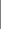 联系电话： 4008804959  ) 。投标人需通过数字证书对投标文件相关内容进行加密并电子签章，妥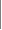 善保管数字证书，及时到证书颁发机构续期。出现下列情形的，投标人必须对投标文件重新加密和电 子签章，并在投标截止时间之前上传至系统：1 ．数字证书到期后重新续期；2．数字证书因遗失、损坏、企业信息变更等情况更换新证书。投标人由于数字证书遗失、损坏、更换、续期等情况导致投标文件无法解密，由投标人自行承担 责任。二、报名下载招标文件投标人须在发布期内，持数字证书登录系统进行参与、打印参与凭证、下载招标文件和其他相关 资料。投标人如有疑问，须按招标文件规定的时间通过系统提出，否则， 责任自负。如有补充、答疑、澄清和修改， 采购人在网上“通知答疑”栏目或通过系统发布相关内容， 投标 人应及时上网查阅， 通过系统下载最新的答疑补充文件， 据此制作投标文件。三、制作投标文件(一) 投标人在交易系统中下载“投标文件制作软件”，通过软件制作、生成投标文件。技术问题咨询电话：4009980000。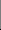 (二) 制作电子投标文件时请插上数字证书、打开投标文件制作软件、导入电子招标文件(答疑 文件等)， 按要求制作投标文件。(三) 投标文件中相关资格审查材料可以从注册用户之前自己录入的资料库中挑选；投标文件如有图表等其他格式文件， 可用附件形式上传至投标文件制作软件中。(四) 经数字证书加密的投标文件必须在投标截止时间前完成上传，加密和解密必须使用同一数 字证书。四、递交投标保证金投标保证金的到账截止时间详见投标须知前附表。五、投标(一) 电子投标文件的递交是指投标人使用系统完成上传投标文件，未在投标截止时间前完成上 传的投标文件视为逾期送达。(二) 为了保障电子开评标活动正常进行，投标人必须在网上递交加密的投标文件。(三) 投标截止时间前， 投标人可以修改或撤回已提交的投标文件， 投标文件以投标截止时间前 完成上传至系统的最后一份为准。(四) 投标截止时间以交易系统显示的时间为准， 逾期系统将自动关闭，未完成上传的投标文件 将被拒绝。六、开标(一) 开标时间、地点和人员。在规定的投标截止时间(开标时间) 和地点公开开标， 邀请所有 投标人的法定代表人或其委托代理人以及投标须知前附表规定的其他人员(如要求) 准时参加， 并在 投标截止时间前进行现场签字登记。(二) 开标程序1 ．宣布开标纪律；2 ．宣布开标人、采购人、监督人等有关人员姓名；3．公布在投标截止时间前递交投标文件的投标人名称，检查投标文件的数字证书有效性和加密状况，核验参加开标会议的投标人的法定代表人或委托代理人等人员的身份证(原件) 、法定代表人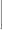 身份证明或授权委托书，以确认其身份合法有效。4．投标人在前附表规定的时间内解密其投标文件；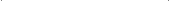 5．对投标截止时间前递交的投标文件由投标人解密后再由采购人或政府采购代理机构解密， 当众开标；6 ．当众唱标，并记录在案；7 ．开标结束。(注： 开标主持人可根据项目情况适当调整开标程序。)(三)开标时出现下列情形之一的，拒绝其投标或投标无效：1 ．未在投标截止时间前通过系统递交电子投标文件的；2 ．未在投标截止时间前进行现场登记的；3．开标现场法定代表人未提供有效身份证明及法定代表人身份证明书的；或开标现场委托代理人未提供有效身份证明及授权委托书的；4 ．投标人进行开标现场解密或远程解密， 须在开标时间开始后由采购人或开标主持人， 按实际情况决定是否延长开标时间。 (注：本项目可以在亳州市辖区范围内的公共资源交易场所解密机进行解密。)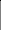 部分投标人的投标文件未解密的，其他投标文件的开标可以继续进行；5 ．经检查数字证书无效的投标文件；6 ．投标文件未按招标文件要求进行加密和数字证书认证的；7 ．不符合招标文件其他要求或对电子开标活动造成严重后果的。七、评标(一) 根据有关规定开展评标活动，依法组建的评标委员会按招标文件规定的评标办法进行电子 评标， 并对评标报告签字或电子签章确认。(二) 投标人在评标期间应保持在场(开标现场) 或在线状态，确保联系畅通， 随时通过系统接 受评标委员会可能发出的询标信息， 在规定时间内澄清， 未能按时澄清的， 评标委员会将视同其放弃 澄清。(三) 投标人需补充注册用户登记资料的，须在投标截止日2个工作日前完成，否则影响评标， 责任自负。(四) 项目评审中， 投标文件出现下列情形之一的，评标委员会应终止对投标文件做后续评审：1 ．投标文件无法打开或不完整的；2 ．投标文件中携带病毒并造成后果的；3 ．恶意递交投标文件，企图造成网络堵塞或瘫痪的；4 ．评标委员会认定的其他情形。(五) 项目评审中，澄清文件如出现下列情况的，应终止对澄清文件作进一步的评审，视同放弃 澄清：1 ．澄清文件无法打开或不完整的；2 ．澄清文件中携带病毒并造成后果的；3 ．恶意递交澄清文件，企图造成网络堵塞或瘫痪的；4 ．评标委员会认定的其他情形。(六) 本项目评审如涉及计算， 均精确到小数点后两位。八、意外情况的处理出现下列情形导致交易系统无法正常运行，或者无法保证招标投标过程的公平、公正和信息安全 时，除投标人责任外，其余各方当事人免责：(一) 网络服务器发生故障而无法访问网站或无法使用网上招标投标系统的；(二) 网上招标投标系统的软件或网络数据库出现错误， 不能进行正常操作的；(三) 网上招标投标系统发现有安全漏洞，有潜在泄密危险的；(四) 计算机病毒发作导致系统无法正常运行的；(五) 电力系统发生故障导致网上招标投标系统无法运行的；(六) 其他无法保证招标投标过程公平、公正和信息安全的。出现上述情形而又不能及时解决的，公共资源交易中心应及时向公共资源交易监管部门报告。经 批准同意后，采取以下办法处理：1 ．项目暂停，待系统或网络故障排除并经过可靠性测试后，重新实施。2 ．停止该项目此次网上招投标操作程序， 并通知投标人采用其他方式操作。因投标人计算机系统遭遇网络堵塞、病毒入侵等不能正常登录系统下载文件、交纳投标保证金、 提交的投标文件本身含有计算机病毒或非完整文件等无法参与开标等招标投标活动的，后果由投标人 承担， 招标投标活动不暂停、不终止。九、其他如本要求与招标文件其他条款不一致时， 以本要求为准。政府采购活动的， 应当对所有联合体成员进行 信用记录查询， 联合体成员之一存在不良信用 记录的，视同联合体存在不良信用记录。遇系统故障则此项不作要求。条款序号评标因素评标标准1履行合同的设备和专业技术能力符合招标文件要求(格式附后)2法定代表人身份证明 书或法定代表人授权书(投标授权委托书)符合招标文件要求(格式附后)3其他资格要求符合招标公告中的其他资格要求4投标文制作机器码同一项目(标包) 的不同投标人， 针对投标文件制作机器码不得相同。5投标人名称与营业执照或有效 “多证合一”证件一致6投标文件格式按规定格式填写，关键字迹清晰、可以辨认，并按招标文件要求盖章或签字7投标报价投标报价唯一 (本项目为固定总价报价)8投标函符合招标文件要求(格式附后)9承诺书符合招标文件要求(格式附后)10投标文件其他内容响应招标文件的实质性要求， 包括报价、 服务时间、质保期及售后服务措施等评分项目分值评分内容及标准投标报价（30分）进入综合评审的最低评标价为评标基准价，其价格分为满分。 其他投标人价格分按以下公式计算：价格分= (评标基准价／评标价) ×30 分（保留小数点后二位小数）服务技术方案(46分)技术参数响应分值        （30分）1.本项目所投产品技术参数未标★的单项参数全部响应或优于招标文件技术参数的得满分20分，任意一项不响应的扣0.5分，扣完为止。2.标★的技术参数全部响应或优于招标文件技术参数的得满分10分，任意一项不响应的扣1分，扣完为止。服务技术方案(46分)产品技术成熟度（16分）1.所投的专业版小型人形机器人满足《GB 8898-2011音频、视频及类似电子设备安全要求》的要求（提供具有CMA或CNAS标识的检测报告复印件）提供得2分，未提供不得分。2.提供专业版小型人形机器人控制软件的计算机软件著作权证书扫描件。提供得2分，未提供不得分。3.提供视觉版小型人形机器人的双摄像头，视觉感知算法，具有人脸识别、物体定位、颜色识别、视觉导航的感知能力（提供官网或公开技术资料的截图）提供得2分，未提供不得分。4.所投的人形机器人产品所用舵机的空载使用寿命≥40万次，高于国内同行4倍以上，且运动控制更精准，重量噪音更低，提供相关证明文件。提供得2分，未提供不得分。5.提供视觉版小型人形机器人控制软件的计算机软件著作权证书扫描件。提供得2分，未提供不得分。6.提供AI平台开发机器人产品机器人播放器的国家强制定性认证证书扫描件。提供得2分，未提供不得分。7.所投AI平台开发机器人头部采用6向mic阵列，利用麦克风阵列的空域滤波特性，有效抑制空间噪声（提供官网或公开技术资料的截图）提供得2分，未提供不得分。8.所投AI平台开发机器人的配套教材提供国家版权局认证的作品登记证书扫描件。提供得2分，未提供不得分。商务服务方案  （24分）服务保障（6分）一、提供人形机器人生产厂家针对本项目的原厂售后服务承诺函。提供得3分，不提供不得分。二、售后服务方案1.售后服务团队人员数量充足（服务人员不低于5人），专业对口（不限于具备项目管理领域、IT领域、人工智能领域、通信领域、电子信息化领域等从业经验）；分工明确，团队人员人工智能教学相关设备售后服务经验丰富，各项售后服务方案针对性、可行性强，充分考虑人工智能教育配套设备售后服务特点（如教育竞赛等各种活动的现场保障，操作系统配合教育软件的迭代升级等），保证设备性能满足整体项目周期要求，对采购人有实际性帮助；（共3分）:                                                     2.售后服务团队人员（服务人员不低于3人），分工明确，整体方案充分考虑人工智能教育配套设备售后服务特点（如教育竞赛等各种活动的现场保障，操作系统配合教育软件的迭代升级等）；（得2分）3.无服务保障。（得0分）商务服务方案  （24分）业绩（6分）投标人2020年1月1日起至今同类产品（人工智能或机器人相关产品）的业绩合同，合同金额不低于500万元，以合同签订金额为准，每提供一个得3分，最高6分。商务服务方案  （24分）证书     （6分）投标人具有 ISO14001环境管理体系认证证书，得2分；投标人具有ISO9001质量管理体系认证证书，得2分；投标人具有高新技术企业证书，得2分。商务服务方案  （24分）供货安装方案（6分）1.充分考虑基地实际使用场景，安装进度合理紧凑，方案计划安排针对性，可行性强，按期完成，方案排版整洁易查（得6分）2方案计划安排针对性、可行性强，按期完成（得3分）3.无方案（得0分）注： 综合评审表中涉及的的相关证照、证明、证书、证件、合同等(非投标单位自身单 独出具) ，原件的扫描件 (印章须为彩色) 或从亳州市公共资源交易网注册用户系统中选择 上传， 否则不得分。原件中标后由采购人核验， 如发现弄虚作假的， 取消其中标资格， 并按 有关规定进行处理。注： 综合评审表中涉及的的相关证照、证明、证书、证件、合同等(非投标单位自身单 独出具) ，原件的扫描件 (印章须为彩色) 或从亳州市公共资源交易网注册用户系统中选择 上传， 否则不得分。原件中标后由采购人核验， 如发现弄虚作假的， 取消其中标资格， 并按 有关规定进行处理。注： 综合评审表中涉及的的相关证照、证明、证书、证件、合同等(非投标单位自身单 独出具) ，原件的扫描件 (印章须为彩色) 或从亳州市公共资源交易网注册用户系统中选择 上传， 否则不得分。原件中标后由采购人核验， 如发现弄虚作假的， 取消其中标资格， 并按 有关规定进行处理。序号情形价格扣除比例计算公式1供应商须为小型、微型 企业对小型和微型企业产品的价格扣除10%评标价＝总投标报价—小型和微 型企业产品的价格×10%序号标的名称产品技术参数计量单位数量1专业版小型人形机器人1.体型参数:≥346mm×224mm×118mm；
重量：≥1.65KG，带两只机械手≥1.74KG；
材质：铝合金+PC/ABS塑胶。
2.★群体控制数量 ≥50；
3.自稳定步态算法：快慢步伐切换、多种地形适应、特技动作组合；
4.控制器：采用≥STM32F103ZET6高性能核心，板载储存空间≥128M，可储存多个动作组，开关内置，充电接口内置，带有≥19路过载保护，可以同时控制≥19个数字舵机，支持NRF24L01无线通信手柄，支持MPU6050姿态检测；
5.开发平台：Raspberry Pi ZERO平台，支持搭载摄像头，可识别人脸、颜色，同时具备了图像回传和定位追踪功能；
6.★自由度：≥19个自由度，头部一个关节（可以实现左右转动），双肩部各1个关节（共2只），左右手臂各2个关节（共4只），双腿各4个关节（共8只），两脚各1个关节（共2只），左右机械手各1个关节（共2只）；
7.★舵机：≥19个强扭矩伺服舵机；舵机减速箱齿轮结构：4级传动结构，副轴中空嵌套结构，保证转动平稳性并方便走线。空载寿命：≥40万次；带载寿命：≥15万次；
8.手部结构和舵机算法，配合编程软件，可实现双足稳定行走和双手灵活抓取；
9.★电池：7.4V，容量≥3200mAH； 待机续航：155分钟/次； 舞蹈续航不少于70分钟；
10.音频输出：1.5W，机体带有MP3模块和扬声器，可以播放音乐；
11.内置传感器：内置≥4个传感器，包含摄像头，六轴传感器，地磁传感器，前胸口内置一个红外距离传感器；
12.外置传感器：机体前胸自带3个磁吸传感器扩展口，3个传感器扩展口均可实现传感器数据模拟输入和执行器数据输出；机器人功能拓展，传感器相互配合可完成不同场景；
输入模块：
火焰传感器：识别火焰
光敏传感器：识别环境光源强度
温度传感器：探测环境温度
湿度传感器：探测环境湿度
气敏传感器：检测特定气体
触摸传感器：感应人体触摸
人体红外传感器：感应人的远近
碰撞开关：感应碰撞
输出模块
LED灯：可实现常亮、闪烁等多种编程
风扇：可实现编程控制转动
加强版传感器：（1）无线下载模块：58.8×26.5×14.7（±0.5）mm，USB接口，用于给机器人无线下载程序。（2）语音传感器：采用VB580控制芯片，用于离线检测语音识别和对应的语音控制，语音识别内容可根据软件编程自定义修改，语音传感器通过磁吸连接方式，可以在机器人胸部直接插拔使用。
13.控制软件
支持Scratch可视化、图形化编程，配备可视化、图形化编程界面；软件内置≥70个基本动作、≥15个对抗动作、≥8个足球动作，可通过软件自定义编辑机器人动作和任务流程图，完成快走、左侧翻、右侧翻、单脚站立、前倒地舞蹈、俯卧撑等动作，支持多台机器人集体表演和机器人竞赛。软件须取得计算机软件著作权（提供对应的计算机软件著作权证书复印件）
14.摄像头：镜头拍摄角度：≥60度，≥500万像素。
15.屏幕：背部屏幕显示，像素尺寸：≥128×64。
显示内容：磁吸传感器接口传输的数据，内置红外距离传感器反馈的数据，内置地磁传感器反馈的数据，当前联网状态。
16.手柄
尺寸：支持NRF24L01无线通信手柄，2.4G连接，手柄发射频率可修改。按键：2个摇杆，12个自定义按键，3个功能按键。
芯片：HT67F489控制芯片
模式切换：可以切换4种模式，分别为兼容模式、拳击模式、足球模式和表演模式。
17.电子版配套教材
配套整套教学资料：
（1）机器人启蒙；人型机器人结构原理与软硬件组成；动作编程入门。
（2）图形化编程深入；传感器原理与编程控制；机器人智能化场景应用
（3）数据通信与APP inventor入门；机器人与物联网设备互通；人工智能场景模拟应用。
（4）视觉识别与追踪，定位抓取；编程函数入门；人脸属性识别算法。
18.拟投标所使用的产品须满足《GB 8898-2011音频、视频及类似电子设备安全要求》的要求（提供具有CMA或CNAS标识的检测报告复印件）。台872视觉版小型人形机器人1.产品尺寸≥346mm*224mm*118mm，重量≥1.75（±0.05）KG。
2.材质：铝合金+PC/ABS塑胶。
3.★控制方式：支持2.4G群控，支持两种步态算法，慢走不小于5厘米/秒，快走不小于15厘米/秒。
4.处理器：≥STM32核心，板载储存空间≥128M，可储存多个动作组，开关内置，充电接口内置，带有过载保护，支持MPU6050姿态检测。
5.★双摄像头，视觉感知算法，具有人脸识别、物体定位、颜色识别、视觉导航的感知能力。摄像头拍摄角度≥60°，≥500万像素。
6.开发平台：≥Raspbery Pi-CM4，支持搭载摄像头。
7.控制软件：搭载Scratch可视化积木编程软件；支持lua/python3等多语言代码编程。支持可视化、图形化编程；软件内置≥70个基本动作、≥15个对抗动作、≥8个足球动作，可通过软件自定义编辑机器人动作和任务流程图，完成快走、左侧翻、右侧翻、单脚站立、前倒地舞蹈、俯卧撑等动作，支持多台机器人集体表演和机器人竞赛。软件须取得计算机软件著作权（提供对应的计算机软件著作权证书复印件）
8.★自由度：≥17个自由度，头部1个关节，左右肩部各1个关节（共2只），左右手臂各2个关节（共4只），左右腿部各4个关节（共8只），双脚各1个关节（共2只）。
9.舵机：≥17个强扭矩伺服舵机，运动范围≥0-180°，精度≤1°，速度≥461°/S。空载寿命：≥40万次；带载寿命：≥15万次；舵机减速箱齿轮结构：4级传动结构，副轴中空嵌套结构，保证转动平稳性并方便走线。
10.★电池：7.4V，容量≥3200mAH。待机续航：155分钟/次； 舞蹈续航不少于70分钟。
11.音频输出：1.5W，机体带有MP3模块和扬声器，支持音乐播放。
12.内置传感器：包含六轴陀螺仪、地磁传感器、头部摄像头和胸部摄像头。
13.外置传感器：≥2个磁吸外置传感器扩展口，可实现传感器数据模拟输入和执行器数据输出；外置传感器完成不同的场景任务。
输入模块：
火焰传感器：识别火焰
光敏传感器：识别环境光源强度
温度传感器：探测环境温度
湿度传感器：探测环境湿度
气敏传感器：检测特定气体
触摸传感器：感应人体触摸
人体红外传感器：感应人的远近
碰撞开关：感应碰撞
输出模块：
LED灯：可实现常亮、闪烁等多种编程。
风扇：可实现编程控制转动。
14.手柄操作：支持NRF24L01无线通信手柄，2.4G连接，手柄发射频率可修改。
15.编程平台：兼容PC端控制软件（for mac & PC)，Linux。
16.以提供的产品为教学平台，可辅助高校相关专业建设、课程教学等，可配套专业教材（提供与其他高校的合作案例）
17.机器人为全国机器人锦标赛指定标准平台，可参加中国机器人及人工智能大赛和国际自主智能机器人大赛。（提供中国机器人及人工智能大赛组委会授权证书复印件）
18.配套教学资料，提供电子版机器人基础教程。    
（1）机器人概述；（2）机器人系统结构；（3）树莓派与Linux操作系统；（4）Python编程基础；（5）OpenCV视觉识别；（6）机器人运动控制；（7）仿人机器人运动学；（8）仿人机器人竞赛；（9）仿人机器人与人工智能实践。台313入门级小型人形机器人1.体型参数:≥346mm*224mm*118mm；重量：≥1.60KG，带两只机械手≥1.69KG；材质：铝合金+PC/ABS塑胶；
2.核心配置：群体控制数量 ≥50；步态算法，慢走不小于1.85米/分钟，快走不小于8.75米/分钟；支持翻滚、大鹏展翅等高难度动作，支持舞蹈、足球、拳击等动作；
3.控制器：不低于STM32核心，板载储存空间≥128M，可储存多个动作组，开关内置，充电接口内置，带有≥19路过载保护，可以同时控制≥19个数字舵机，支持NRF24L01无线通信手柄，支持MPU6050姿态检测，支持UART接口；
4.★自由度：≥19个自由度，头部一个关节，肩部1个关节（共两只），手臂2个关节（共四只），腿部4个关节（共八只），脚步1个关节（共两只），机械手1个关节（共两只）-选配；
5.舵机：19个强扭矩伺服舵机； 运动范围：≥0-180°；精度：≤1°；速度：≥461°/S；空载寿命：≥40万次；带载寿命：≥15万次；
6.电池：7.4V，容量≥3200mAH； 待机续航：不少于155分钟/ 次； 舞蹈续航不少于70分钟；
7.音频输出：1.5W，机体带有MP3模块和扬声器，可以播放音乐；
8.传感器：六轴陀螺仪，红外距离传感器；
9.兼容平台：PC端动作编程；
10.控制软件：支持Scratch可视化、图形化编程软件，配备可视化、图形化编程界面；软件内置≥68个基本动作、≥14个对抗动作、≥6个足球动作，可通过软件自定义编辑机器人动作和任务流程图，完成快走、滚翻、单脚站立、倒立、俯卧撑等，支持多台机器人集体表演和机器人竞赛。
11.手柄
发射控制：NRF24L01；发射频率：可修改
按键：2个摇杆，12个自定义按键，3个功能按键
电池：两节五号电池
12.电子教材
配套整套教学资料，包含应用篇、技术篇、拓展篇等电子版教辅资料和课堂教学PPT。台614AI平台开发机器人1.体型参数：≥68.2（±0.5）cm*35.00（±0.5）cm*18.00（±0.5）cm；
2.质量：≥6.45（±0.5）kg；
3.★默认行走速度：≥7cm/步；≥10cm/s；
4.材料：6系铝合金框架，PC-ABS外壳；
5.★自由度：全身≥22个自由度，包括头部两个自由度（可以实现低头、抬头、左右转头），左右手部各3个自由度、手爪1个自由度（共8个自由度，可以实现物体抓取），左右肩部各1个自由度（共2个自由度，可以实现肩部转向运动），左右胯部各1个自由度（共2个自由度，可以实现原地左右转向运动），左右腿部各4个自由度（共8个自由度，可以实现双足行走），整机无轮式结构；
6.★内置主机参数：NUC；CPU：≥第八代Intel i3双核处理器；内存：≥DDR4 8G内存（最高可扩展32G）；存储容量：≥120G SSD；
7.下位机芯片：≥STM32F407VE Cortex-M4；
8.扬声器：8Ω 1.5W；
9.麦克风：头部采用6向mic阵列，利用麦克风阵列的空域滤波特性，有效抑制空间噪声。远场范围内准确收音，支持声源定位。
10.★电池：容量：≥4000CMAh；电压：11.1V；持续放电倍率：25C/30C；重量：约350克 ；
11.腿部舵机参数：重量：≤165g；工作电压：12V ；堵转扭矩：≥7n·m；外壳材质：黑色铝合金CNC外壳；齿轮组：钢制齿轮组；马达：空心杯马达；采用半双工总线控制算法，通讯速率>=1Mbps，控制参数可调，带电流保护，过热保护。
12.胯部左右舵机和肩部前后舵机参数：工作电压：12V ；堵转扭矩：≥4n·m；外壳材质：黑色铝合金CNC外壳；齿轮组：钢制齿轮组；马达：空心杯马达；采用半双工总线控制算法，通讯速率>=1Mbps，控制参数可调，带电流保护，过热保护。
13.手部、头部舵机参数：工作电压：12V ；堵转扭矩：≥1n·m；外壳材质：塑胶外壳；齿轮组：钢制齿轮组；马达：铁芯杯马达；
14.机械手夹：工作电压：12V；堵转扭矩: ≥0.5n·m；减速箱齿轮：铜齿；外壳：塑料；
15.★摄像头：（1）双摄像头，包括一个高清摄像头和一个结构光深度摄像头；（2）高清摄像头视场角：≥72度；高清摄像头视野范围：单目摄像头视野范围在地面脚的前部；（3）结构光深度摄像头：Realsense D435结构光深度摄像头；（4）景深/红外：每秒60帧时，分辨率≥640X480；RGB（红绿蓝）：每秒30帧时，≥1080P；（5）结构光深度摄像头功能：物体识别、定位和追踪；结构光深度摄像头视野范围：机器人正前方；
16.系统参数：Linux Ubuntu 16.04 LTS 64bit；内置Linux Ubuntu 16.04 LTS系统，64位操作系统，支持内置环境的更新。
17.机器人操作系统：ROS Kinetic；支持ROS系统，内置Kinetic系统，支持系统更新、开发和升级。
18.软件环境：C/C++、Python2.7/Python3.5+、Opencv、Opencv-Python、RealSense™ SDK 2.0、TensorFlow；内置多种编程环境和编程语言，支持机器人动作、视觉识别、路径规划、步态算法等多种类型的开发，支持软件系统的二次开发；
19.扩展接口：DC电源口、网口、HDMI接口、磁吸接口、3.5mm接口、USB 2.0 * 1、USB 3.0 * 3；
20.★传感器套装至少含以下部分：结构光深度摄像头、激光距离传感器、3轴陀螺仪、3轴加速度传感器、脚底压力传感器、火焰传感器（外置）、人体红外传感器（外置）、温湿度传感器（外置）、触摸传感（外置）、光敏传感器（外置）、刺激性气体传感器（外置）、风扇（外置）等，所有传感器通过磁吸连接方式，可以在机器人胸部直接插拔使用。
21.软件支持：PC端软件支持、iPad端软件支持；
22.外置配件：机器人专用电池3块。
23、配套教材：教材具有国家版权部门认证与机器人相关的作品登记证书。还包括机器人控制、编程入门、计算机视觉、图像处理、运动规划等多个层面。台105◎智能积木套件（教育版）1.尺寸:大模块50mm*50mm*25mm；重量：2.12KG；材质：PC/ABS塑胶；
2.电池参数：电池≥5V2A；容量≥950mAH；使用时长：≥2h 充电时长：≤0.5h；
3.蓝牙参数：型号51822，版本4.0；
4.舵机： 运动范围≥180°；精度≤1°；速度≤0.13sec/60°；噪音≤50db；寿命50万次；
5.电机：使用温度范围：-5°C- +50°C；空载转速：120±12（r/min）；
6.开发平台：基于Scratch Jr图形化编程平台。
7.模块类型：
电源模块：为所有模块供电；
通讯模块：蓝牙；
输入模块：超声波传感器、光敏传感器、陀螺仪、Joy touch驱动、颜色传感器、声音传感器、红外手势传感器、压力传感器、旋钮、按钮、摇杆
输出模块：蜂鸣器、点阵显示屏、电机驱动、舵机驱动、灯带驱动、LED灯、电磁铁驱动；
8.配件：LED灯带×1、舵机×1、电机×2、串口连接线25cm×10、串口连接线15cm×9、四色鳄鱼夹线×1，地线×1、电机长轴套×4、电机短轴套×4、舵机长轴套×4、舵机短轴套×4、舵盘×2、充电线×1；
9.积木结构套件：内含104种不同结构件类型，总计438 pcs；
10.配套软件
配套APP软件，支持可视化、图形化编程，配备可视化、图形化编程界面；软件包含控制、感知、运动、表达、数学五大类积木块，其中涉及数学、比较、逻辑运算等知识点，可通过软件自主组合和定义硬件模块的交互关系、交互形式、交互参数等等。台626编程进阶积木套件（考级版）材质：PC/ABS塑胶。
电池参数：电池5V2A；容量≥950mAH；使用时长：≥2h 充电时长：0.5h
电机参数：使用温度范围：-5°C- +50°C；空载转速：120±12%（r/min）
电源模块：电源
输入模块：按钮模块
输出模块：电机驱动
配件：电机*1、串口连接线25cm *2、电机长轴套*2、电机短轴套*2、充电线*1
教学资料：配备全国⻘少年人工智能及机器人等级认证AI机器人赛道整套教学资料，包含考试教材、一级考级集训课程、二级考级集训课程、配套学生教案。台737编程启蒙积木套件1.启蒙积木套件
尺寸:大模块50mm*50mm*25mm；
材质：PC/ABS塑胶。
电池参数：电池5V 2A；容量950mAH；使用时长：2h 充电时长：0.5h
开发平台：图形化编程
产品清单
电源模块：电源
输入模块：旋钮模块
输出模块：LED灯 
配件：串口连接线25cm *2、充电线*1
积木结构套件：内含20种不同结构件类型，总计 38 pcs
2.扩展包
电机：尺寸12×10×25.3（mm）；使用温度范围：-5°C- +50°C；空载转速：120±12%（r/min）
配件：电机*1，电机长轴套*2，电机短轴套*2
积木结构套件：内含47种不同结构件类型，总计 72 pcs台738家居智能化控制设备1.尺寸:
大模块50mm×50mm×25mm；
中模块50mm×25mm×25mm；
小模块25mm×25mm×25mm；
2.重量：5KG；
3.材质：PC/ABS塑胶、木材；
4.电池：电池5V2A；容量≥950mAH；使用时长：≥2h 充电时长：0.5h；
5.蓝牙参数：型号51822，版本4.0；
6.舵机：运动范围≥180°；精度≤1°；速度≤0.13sec/60°；噪音≤50db；寿命50万次；
7.电机：使用温度范围：-5°C- +50°C 空载转速：120±12；
8.开发平台：图形化编程平台；
9.产品清单
电源模块：电源
通讯模块：蓝牙
输入模块：超声波传感器、光敏传感器、陀螺仪、Joy touch驱动、人体红外传感器、颜色传感器、声音传感器、红外手势传感器、压力传感器、温度传感器、湿度传感器、温湿度传感器、旋钮、按钮、摇杆
输出模块：蜂鸣器、显示屏、LED灯、点阵显示屏、电机驱动、舵机驱动、电磁铁驱动、灯带驱动；
配件：LED灯带、四色鳄鱼夹线、地线、舵机、电机、电磁铁、温度探头、土壤湿度探头、轮毂、轮胎、辅助轮、磁吸延长线 、磁吸延长线 、舵盘、电源适配器；
10.结构套件材质：木质结构件；
11.配套软件：教育版软件，支持可视化、图形化编程，配备可视化、图形化编程界面；软件包含控制、感知、运动、表达、数学五大类积木块，其中涉及数学、比较、逻辑运算等知识点，可通过软件自主组合和定义硬件模块的交互关系、交互形式、交互参数等等。
12.功能特性：
可玩性强，传感器(声感、光感等)、执行器(声、光、运动等)配置丰富，作品表现力与感染力较高；
结合生活实际，以智能家居为场景，启发学生兴趣；
图形化积木编程，通过图形辨别积木块功能，直观易懂；
软硬结合，帮助孩子快速入门少儿编程，提升逻辑思维能力；
13.教学资源：配备电子版教学资源，以智能家居为背景，开发实践案例，培养编程思维，学习图形化编程方法，了解传感器应用；
14.服务：协助客户进行展示及应用，提供专业师资培训，并在保修期内提供技术支持、维护支持等保障。台209电子单摆实验装置1.材质：6061铝合金、木材、abs等；
2.主控芯片：不低于Atmega328p，预刷Arduino Bootloader，支持Arduino IDE，Mixly编程；
3.传感器：激光头、光敏传感器、激光头组件；
4.软件及程序：（1）支持Mixly软件，使用图形化模块代替了复杂的文本操作，学生在使用时直接拖动模块就可以编程。（2）特殊定制设计mixly库，利用mixly库中的模块，可以方便的读取智能套件的板载加速度传感器值、倾斜角度值、大气压强值、时钟信息以及调用其它外围传感器、控制配套的舵机、步进电机、显示屏等输出部件。预置数据读取程序；
5.数据处理：包含Mixly数据模式、绘图模式，及使用Excel数据后处理方式；
6.具有配套教材，并具有数据读取接口；
7.具有设计图纸及制作过程，引导学生动作制作，并改进实验装置台3010桌面机械臂1.轴数：≥3轴；电机：42行星减速电机。
2.材质：6061铝合金；重量：≥4.90（±0.5）kg，外壳：ABS塑料。
3.控制器：采用不低于STM32核心控制板；舵机运动精度：0.1度。
4.电源电压：100-240V，50/60HZ；电源输入：12V/5A DC。
5.通信接口：USB接口。
6.屏幕：像素尺寸≥128×64，显示5 个磁吸口及1 个内置传感器的值。
7.传感器：
内置光电传感器，感应距离：7-30CM（可调）；响应时间：2MS以下；机体自带5个磁吸传感器扩展口；
可选传感器套装至少含以下部分：输入模块：火焰传感器；光敏传感器；温度传感器；湿度传感器；气敏传感器；触摸传感器；人体红外传感器；碰撞开关；输出模块：LED灯；风扇
8.软件：
教育版软件，支持可视化、图形化编程，配备可视化、图形化编程界面；Python编程软件台6211冰壶机器人1.轴距：≥498（±5）mm；
2.前/后轮距：≥582（±5）mm；
3.电机：4*400W 无刷电机；
4.驱动形式：四轮独立驱动；
5.悬架：双摇臂独立悬架；
6.速度：最大速度≥2.0m/s；
7.底盘接口：CAN接口；
8.电池：24V30Ah；
9.投掷夹爪扭矩：≥8Nm；
10.投掷夹爪速比：≥225:1；
11.投掷速度：≥1.5m/s；
12.夹爪最大电流（单个）≥3A；
13.功能：弥补冰壶战术分析手段的不足，辅助冰壶运动员训练；
14.服务：协助客户进行展示及应用，并在保修期内提供技术支持、维护支持等保障。台112轮式机器人1.产品尺寸≥820x560x300mm ，重量≤100kg；
2.额定负载：≥200kg；
3.锂电池：额定电压24V，充电电压29.4V，容量≥40Ah，充电时间≤2.5h，运行时间≥8h（满载连续）；
4.最大速度额定速度≥1.25m/s，最大角速度≥120°/s，导航最大速度≥1.2m/s；
5.额定功率：≥500W；
6.导航方式 ：激光雷达的自主导航；
7.驱动方式：两轮差速；
8.制动方式：减速停车/急停；
9.掉头导航通道宽度：≥1440mm；
10.定位精度：全局定位最高精度±100mm/±3，VL标志最高精度±10mm/±1°；
11.环境要求：温度5~40℃，湿度10~95 RH%，硬质平整地面（ 无水/油/粉尘）
12.保护等级：IP21；
13.传感器系统：
（1）激光雷达：前后端配置，使用红外激光射线的方式对目标点的距离进行准确测定；具有 ≥270°的重叠视野，保障机器人 360°的安全扫描范围，激光雷达可检测距离地面约 200mm 的平面上的物体，运动时， 最远 ≥25m 的扫描距离连续扫描周围环境， 同时在“粒子滤波器”中加 权扫描到的物体。
（2）深度摄像头：深度摄像头检测范围：机器人前方≥ 1214mm 处，垂直最高≥ 1045mm 的物体；410mm 地面盲区外 91.2°水平视野内的物体。
（3） 内部传感器：
机器人的内部传感器系统包括以下组件：
陀螺仪：测量机器人的方向和角速度；
电机编码器：通过跟踪电机轴的速度和/或位置提供闭环反馈信号；
安全编码器：检测车轮运动。
14.软件连接 
通过平板端 AIC Pro 软件与机器人建立连接，操控及配置机器人。 非调度模式下，通过连接机器人热点及配置机器人 WiFi，与机器人建立连接；调度模式下，通过连接调度服务器 WiFi，与服务器下的机器人建立连接。 
15.构建地图
可通过激光雷达构建地图，并确定自身位置，结合激光雷达和视觉传感器自主避障。
16.通信方式：Wi-Fi:802.11a/b/g/n/ac、I/O:USB 和 RJ45
17.可越间隙：可越间隙≥20mm,可越高度≥10mm，最大爬坡角度≥5%（仅限于底盘）。台113人形机器人场地1.场地：3100×1800mm 刀刮布场地，平滑耐刮；
2.翻山越岭翻墙道具：材料为亚克力板，尺寸：小学组500×40×80mm、初中组500×40×90mm、高中组500×40×100mm；
3.翻山越岭跨栏道具：材料为亚克力板，中间宽度400mm，地面到栏杆高度70mm；
4.智能道闸道具：材料为铝合金，尺寸：立柱80×40×350mm、栏杆600×60×30mm、底座140×180mm；
5.拆弹专家道具①：材料为亚克力板；（非）易燃物放置台尺寸：350×170×200mm；拆弹专家道具②：材料为EVA材质；（非）易燃物尺寸：直径50×高200mm；
6.搬运物资道具：材料为海绵材质，尺寸：70×70×70mm。台514机器人创想挑战赛场地基本参数
场地尺寸：2400mm*1950mm；
大冰壶尺寸：直径30mm、高23mm；
小冰壶尺寸：直径26mm、高22mm；
色卡尺寸：90mm*60mm。
重量：
大冰壶重量：31.8g；
小冰壶重量：18.9g。
材质：
场地材质：460g 外光 UV刀刮布；
冰壶材质：ABS塑料外壳，不锈钢滚珠；
色卡：500g铜版纸（红色：#e84358、绿色：#67b847、蓝色：#104ea1、黄色：#f7ce00、紫色：#9c4294）。
物品清单
刀刮布场地*1；
大冰壶*7；
小冰壶*7；
色卡*5（红色*1，黄色*1，蓝色*1，紫色*1，绿色*1）台515场地（中国机器人及人工智能大赛Roban道具及场地）1.场地尺寸：360×240cm；
2.场地材质：刀刮布，平滑耐刮；
3.能量块挡板：1200×300×20mm，EVA泡棉板；
4.能量块放置台：尺寸为120cm×50cm×31cm，型材材料；
5.能量块：尺寸为20cm×20cm×20cm的海绵方块，共3个;
6.围挡：场地专用围挡，含贴纸，共9个。台116场地（中国机器人及人工智能大赛·Aelos道具及场地）1.双赛道场地尺寸：3100mm×1800mm（黄色款）+3100mm×1800mm（绿色款）；
场地材质：460g 外光 UV刀刮布；
2.道闸×2：上下开横杆道具：横杆为铝合金材料，通过Arduino控制器控制横杆自主上升和下降，横杆宽70mm、横杆到地面高度为200mm；
3.过门路段道具×2：门为铝合金材料，门的内高为620mm、内宽为300mm；
4.上下楼梯道具×2：楼梯为木板材料，共有三层台阶,台阶表面贴有赛道贴纸，每层台阶高30mm、宽600mm、长150mm；
5.踢球进洞道具×2：挖孔异形板为木板材料，木板表面贴有赛道贴纸，木板尺寸为850×600×18mm;小球为橡胶材料，颜色为红色。台117楼梯1.横杆：材料为欧标电白砂铝型材，尺寸：20×20×460(mm)×56
2.中转台阶支撑：材料为欧标电白砂铝型材，尺寸：20×20×220(mm)×4
3.横杆支撑件: 材料为欧标电白砂铝型材，尺寸：20×20×130(mm)×22，20×20×110(mm)×10，20×20×208(mm)×2
4.框架加固横杆：材料为欧标电白砂铝型材，尺寸：20×20×508(mm)×4，20×20×410(mm)×14
5.支撑竖杆：材料为欧标电白砂铝型材，尺寸：20×20×40(mm)×4，20×20×120(mm)×6，20×20×160(mm)×6，20×20×240(mm)×6，20×20×280(mm)×6，20×20×360(mm)×12，20×20×400(mm)×2，20×20×480(mm)×2，20×20×520(mm)×2，20×20×600(mm)×2，20×20×640(mm)×2，20×20×720(mm) ×2，20×20×80(mm)×2
6.台阶面铝板：铝板，厚度2mm，共一套，按照模型加工一体成型
7.固定平面铝板紧固件：M5×8扁头内六角×30个，M6×10扁头内六角×70个；
8.配合L型、T型、十字型连接块固定铝杆: 欧标20×20×M5滑块螺母×470个；
9.固定铝杆：连接件，2020-L型（含螺母螺栓）×70，2020-T型（含螺母螺栓）×45，2020-十字（含螺母螺栓）×2
10.M5螺丝：两孔垂直连接板，含紧固件(2个M5×8半圆头内六角螺丝、2个欧标20×20×M5T型螺母)，尺寸：20×20(mm)×40；
11.连接铝杆：连接角码，含紧固件（2个M5×8半圆头内六角螺丝、2个欧标20×20×M5T型螺母），20角码+内六角+T型螺母(欧标)×150
12.304不锈钢尼龙脚杯：支撑件，D40×M6×40【尼龙底】×20套118激光切割机1.激光类型：CO2
2.激光功率：60W
3.工作区：400mm*600mm
4.雕刻速度：1-1200mm/s
5.雕刻厚度：1- 5mm
6.切割速度：1- 1200mm/s
7.切割厚度：1-10mm
8.重复定位精度：0.01mm
9.最小字符：字母1mm,汉字2mm
10.导轨：高精度直线方轨
11.驱动方式：数字细分步进驱动器
12.定位模式：红光定位
13.兼容软件：Artcut/Photoshop/Coreldraw/Auto CAD/Lasercut
14.支持图形格式：BMP,GIF,PCX,TGA,PLT,CDR,DXF,AI
15.切割材料：木、竹、玉、大理石、有机玻璃、水晶、塑料、服装、纸张、皮革、橡胶、陶瓷、玻璃等非金属材料。
16.升降平台：0-300mm电动升降
17.冷却方式：水冷台1193D打印机1. 成型原理：熔融沉积成型（FDM）；
2. 成型体积：≥12000cm³（200*200*300mm³）长*宽*高；
3. 耗材直径：1.75mm；
4. 层分辨率：0.05-0.3mm；
5. XY轴定位精度：≤0.0125mm；
6. Z轴定位精度：≤0.0025mm；
7. 建议打印速度：30-100mm/s；
8. 最快打印速度：300mm/s；
9. 整机尺寸≥ 415*415*540mm³；
10. 整机重量：22KG；
11. 喷嘴直径：0.4mm,(可选配0.2mm，0.8mm)；
12. 喷头结构：单喷嘴单进料；
13. 全金属速换喷嘴，支持更高温度打印，提升材料兼容性。
14. 喷头模块化，卡扣式易拆装设计；
15. 喷嘴最高温度：280℃；
16. 工作平台：抽屉式易拆装平台，新型平台系统，均匀加热防翘曲，稳固易用；
17. 工作平台温度：0-120℃；
18. 支持材料：PLA/ABS /PHA/ PETG等；
19. 运动结构：工字结构，近程送料，保证动力。
20. 耗材放置：隐藏式内置料架设计，同时支持外置；
21. 主控板：Cortex-M4内核（DSP+FPU)；168MHz运行主频率；512Kb~1MbFlash+192KBSRAM，性能稳定、代码解析能力高；
22. 人机交互：4.3寸触摸屏，480*272分辨率，最高显示16.7兆色（支持中文简体/繁体、英文、日文切换）；
23. 连接方式：Wi-Fi/USB Port/U Disk/ RJ45网口；
24. 超低功耗，平均功率100W，峰值功率200W，节能省电，打印完成自动休眠；
25. 设备升级：U盘升级，无需电脑及数据线，轻松完成升级；
26. 内置LED照明；
27. 平台调平：智能调平；
28.断电续打，来电后可继续打印，有效提高打印成功率；
29. 断料报警，缺料后机器发出报警，重新上料后继续打印；
30. 中途换料，打印过程中如需更换材料，可进入“中途换丝”模式，该模式可保证轻松更换材料；
31. 加热异常保护，智能监控，若发生加热异常，机器会自动停机，杜绝意外发生；
32. Wi-Fi连接，可APP控制；套420讲台讲台 尺寸:1000*700*1000mm(长宽高)工艺:脱脂、磷化、静电喷塑、溜平固化，重点部位须采用一次冲压成型技术;所有钣金部分均采用激光切割加工，所有尖角倒圆角不小于 R3，保证使用者和维护者不划伤。1、合理的尺寸设计，合理的设备安排，国标 19 英寸机架，真正做到防盗功能。2.采用1.0mm厚优质冷车钢板,钢木结合材料一体成型:实木橡木扶手:卓面木质耐划台面:全封闭式结构,保障了多媒休设备的安全性3、台面平面设计，可放笔记本电脑，4、正前方两个储物抽屉，可放杂物。5、整体采用分体式结构，上下两部分采用分体组装，6、桌体下层内部采用标准机柜设计，带层板，所有设备可整齐固定。个1021长方形课桌A 面板：1.材质：采用国标E0级双面木纹刨花板，板厚18mm。贴面采用三聚氰胺防火纸覆面，防火、耐磨、防污、硬度高；                                              2.尺寸：120.6cm×52cm×1.8cm±1cm；     3.功能：具有耐磨、防火、防菌和防静电易清洗维护等特性。B钢管：1.材质：Φ50.8mm×1.5mm圆形钢管 40mm×20mm×1.2mm方型钢管；2.焊接方式：采用CO2气体保护焊，全周满焊焊接而成，结构牢固，长期使用不摇晃不松散；3.表面涂装：焊接完成之钢管架，表面经酸洗、脱脂、磷化处理，耐腐蚀、防锈。外表采用一级颗粒粉末，经高温粉体烤漆，附着力特强，不脱漆。涂层需无漏喷、锈蚀；涂层需光滑均匀，色泽一致，需无流挂、疙瘩、皱皮、飞漆。涂层需平整光滑、清晰，需无明显粒子、涨边现象；应无明显加工痕迹、划痕、雾光、白棱、白点、鼓泡、油白、流挂、缩孔、刷毛、积粉和杂渣。长时间使用也不会产生表面漆剥落现象。C脚垫：1.材质：采用PP加耐磨纤维塑料一体成型，耐磨抗老化；2.尺寸：66mm×50mm×厚14mm；                           3.功能：具有高度调节功能，调整间距为30mm。底部安装两个防滑、防刮软垫 采用TPU塑胶一体成型，采用特殊倒扣安装，长期使用也不脱落。个15022梯形课桌A 面板：1.1.材质：材质：采用国标E0级双面木纹刨花板，板厚18mm。贴面采用三聚氰胺防火纸覆面，防火、耐磨、防污、硬度高。2.尺寸：115.6cm×52cm×1.8cm±1cm                                       3.功能：具有耐磨、防火、防菌和防静电易清洗维护等特性。B钢管：1.材质：Φ50.8×1.5mm圆型钢管 40×20×1.2mm方型钢管。2.焊接方式：采用CO2气体保护焊，全周满焊焊接而成，结构牢固，长期使用也不会产生摇晃、松散的现象。3.表面涂装：焊接完成之钢管架，表面经酸洗、脱脂、磷化处理，耐腐蚀、防锈。外表采一级颗粒粉末，经高温粉体烤漆，附着力特强，不脱漆。涂层需无漏喷、锈蚀；涂层需光滑均匀，色泽一致，需无流挂、疙瘩、皱皮、飞漆。涂层需平整光滑、清晰，需无明显粒子、涨边现象；应无明显加工痕迹、划痕、雾光、白棱、白点、鼓泡、油白、流挂、缩孔、刷毛、积粉和杂渣。长时间使用也不会产生表面漆剥落现象。C脚垫：1.材质：采用PP加耐磨纤维塑料一体射出而成，耐磨抗老化。2.尺寸：66mm×50mm×厚14mm。                           3.功能：具有高度调节功能，调整间距为30mm。底部安装两个防滑、防刮软垫 采用TPU塑胶一体射出成型，采用特殊倒扣安装，长期使用也不脱落。个15023凳子A坐垫：1.材质：采用ABS耐冲击塑料新料一体成型。不采用回收材料生产；2.尺寸：30cm×3cm±1cm；                              3.功能：表面细纹咬花 防滑 不反光 经特殊工艺安装使其无法拆卸。B钢管：1.材质及形状：椭圆形钢管；2.尺寸：16.5mm×34mm×1.5mm椭圆管；3.焊接方式：采用CO2气体保护焊，全周满焊焊接而成，结构牢固，长期使用不摇晃不松散；4.表面涂装：焊接完成之钢管架，表面经酸洗、脱脂、磷化处理，耐腐蚀、防锈。外表采用一级颗粒粉末，经高温粉体烤漆，附着力特强，不脱漆。涂层需无漏喷、锈蚀；涂层需光滑均匀，色泽一致，需无流挂、疙瘩、皱皮、飞漆。涂层需平整光滑、清晰，需无明显粒子、涨边现象；应无明显加工痕迹、划痕、雾光、白棱、白点、鼓泡、油白、流挂、缩孔、刷毛、积粉和杂渣。长时间使用也不会产生表面漆剥落现象。C脚垫：1.材质：采用PP加耐磨纤维塑料一体成型，耐磨抗老化；2.尺寸：16.5mm×34mm×26.5高×底厚8mm；                                 3.功能：采用衬裙倒扣组装，长期使用也不脱落，底部具有止滑槽设计。个60024储物边柜储物边柜 （组拼式）1、尺寸：800*400*1200mm2、柜身：敞开和柜门相结合式设计。材质：E1级环保密度板材板材厚度1.5公分，顶板厚度2.5公分边。粘力强、密封性好、外形美观、经久耐用。组装接缝严密，连接牢固，无松动现象。个3025练习台1、基料板材：刨花板。2、贴面：优质耐磨三聚氢胺浸渍面，具有色泽鲜亮、色牢度高等特点，饰面后板材环保等级可达E1级。                      3、封边：同色ABS封边条，全自动机器高温热压一次性封边成型，封边厚度2mm。4、尺寸定制：3100*1800*700个526展示台1、基料板材：刨花板。2、贴面：优质耐磨三聚氢胺浸渍面，具有色泽鲜亮、色牢度高等特点，饰面后板材环保等级可达E1级。                      3、封边：同色封边条，全自动机器高温热压一次性封边成型，封边厚度2mm。4：尺寸定制：4800*2400*830个327货架1.储物格(单层，双层)可展示作品，可储存工具，优选优质板材木及钢架多层板，稳固性强环保安全，不易变形；2.尺寸：1200mm×300mm×2180mm。个428中心操作台尺寸：2400mm×1200mm×800mm，平整表面，不带穿线孔1.台面板材：一体化台面，优质三聚氰胺板饰面，基材采用E1级优质高密度刨花板；2.钢架：优质钢架带线槽，产品喷塑前经过严格的除油，酸洗，磷化等9道工序防腐蚀处理，热固性粉末高压静电喷绘，200度高温固；3.桌角磨圆处理；4.颜色：：中标后由用户确定。个1029工具挂架储物格(单层，双层)可展示作品，可储存工具优选实木多层板，稳固性强环保安全，不易变形。采用优质亚克力板，储物格尺寸600mm×600mm加厚烤漆钢板工具墙配置A条，可无限拼接。可根据不同需求拼接，可悬挂各种工具等。个1030休闲桌椅套桌子尺寸800*800*750mm    椅子尺寸490*420*850mm采用120mm大理石岩板材质，绿色健康，组装拆卸移动便捷，精心打造，优质西皮坐垫，柔软舒适，健康环保，空间利用率高，造型简约时尚，稳固结实，人性化转角，美观实用。防火耐高温，岩板属于A1级，不燃性材料，1280度耐高温，纯天然无机成分。套631四工位办公桌椅套办公桌                                                                                                                  1. 规格：2800*1200*750mm。2. 桌下左手边三抽带轮活动柜，上抽屉带锁，柜体规格为350*400*600mm。                                           3. 屏风框架：选用优质电泳铝框架。壁厚≥1.2mm，防水、防潮。4. 屏风装饰板采用布艺桌上档板，厚度16mm/30mm。5. 基材采用优质刨花板。6. 封边采用全自动封边机，高温高压封边，优质PVC边条厚度≥2mm。高温热熔胶。7. 选用优质五金配件，镀锌偏心件，三折钢珠滑轨。                                                                    座椅：面料：靠背、坐垫接触面均采用柔软，通过马丁代尔耐磨标准测试，耐水解，阻燃、撕裂和拉伸性能均符合国家标准。 头枕：头枕支架材质PA+玻璃纤维30%。舒适承托头部,椅背：背筐骨架的主要材质PA+玻璃纤维30%。椅背美观大方。 扶手：PU面扶手，质感柔和舒适，垂直测试1080N的拉力，水平测试637公斤。 座垫：座壳采用PP+玻璃纤维30%的材质；座棉采用定型棉，填充少量高密度棉，打造最佳坐感，不易变形。 底盘：连动底盘0036（802三级底盘），调节椅背倾仰锁定，满足多种姿态需求，通过BIFMA检测。套432独立办公桌椅套+背柜办公桌1.贴面：三聚氰胺防火纸覆面，防火、耐磨、防污、硬度高。 基材：采用优质的耐磨、耐划痕、耐酸碱、耐水、耐热、耐化学污染、不易磨花的MFC板材，所有材料经过防虫、防腐处理，干燥性能好，不易变形，比重合理，甲醛含量达到国家E1级环保标准。封边：采用优质PVC胶边封边条，厚度为1.5MM，环保要求达到E1级环保标准。2.柜体采用铝木结构，标配1个带走线面板升降电源.                                              3.包布桌下屏.；                                                        4.台面25+16mm厚；5.包布桌下屏；                                                                                                            6.门板采用二段力液压缓冲铰链；                                        7.抽屉采用静态承重≤50kg三节导轨，标配乐斯孚智能电子锁；                                                        8.柜内有配可置放86排插的板.9.尺寸：2000*1600*750mm办公椅面料：靠背、坐垫接触面均采用柔软，通过马丁代尔耐磨标准测试，耐水解，阻燃、撕裂和拉伸性能均符合国家标准。头枕：头枕支架材质PA+玻璃纤维30%。填充棉采用PU发泡定型棉，厚度23mm密度60硬度50，舒适承托头部,上下升降，满足不同高度支撑。                                                                                                                                                                                         椅背：背筐骨架的主要材质PA+玻璃纤维30%。搭配优质皮料将背筐包裹，起到保护背筐以及防尘的作用。采用隐藏式腰包，使椅背美观大方。扶手：PU面4D升降调节扶手，三档左右转动，满足不同的坐姿需求。质感柔和舒适，过BIFMA检测，垂直测试1125N的拉力，水平测试667公斤。座垫：座壳采用PP+玻璃纤维30%的材质；座棉采用定型棉，填充少量高密度棉，打造最佳坐感，不易变形。底盘：连动底盘0036（802三级底盘），调节椅背倾仰锁定，满足多种姿态需求，通过BIFMA检测。气杆：气杆行程60mm；160/65/40黑色气杆。通过过BIFMA检测，重0.75KG，通过施加载荷循环测试、升降测试。椅脚：采用PA+玻璃纤维40%材质制成五星脚，颜色为黑色，通过BIFMA检测，注塑一体成型，带经典晒纹，静压测试1136kg 、冲击测试136公斤。脚轮：60/25PU万向插轮，通过过BIFMA检测，单个重129g。PU轮与地面的摩擦力小，滑行方便，噪音小。背柜1.尺寸：尺寸2400W*400D*2000H2.柜内配置1个FJ13伸缩挂衣杆；3.柜门配1个FLS4黑色F型铝型材拉手；套133沙发茶几套沙发表面材质：优质国产面料内部材质：1.优质12MM厚环保多层板；2.进口新西兰松木和国产桉木；3.采用高密度环保海绵；工艺：软包无苯胶粘剂粘接海绵，进口牛皮款根据情况需要做分线处理。四边形形拼版茶几：脚架：一体成型压铸铝合金，常规铝合金本色可选。整体采用优质环保岩板，采用喷粉工艺，成品可达到甲醛游离释放量为0。套134会议室桌+18把椅子会议桌：尺寸规格为6000*1800*760mm，桌面厚度约5cm左右，优选E1级健康环保板材，安全耐用，稳固性好，韧性强，实用美观，封边采用全自动封边机，高温高压封边，优质PVC边条厚度≥2mm高温热熔胶，由边铁+角铁+平铁固定，桌面边缘经过封边打磨处理，光滑防止磕碰，防磨损脚垫，贴地的保护地面，不用担心刮花地板。所有材料经过防虫、防腐处理，干燥性能好，不易变形，比重合理，甲醛含量达到国家E1级环保标准。会议椅：尺寸规格高980*宽480*深440mm，采用人体工学曲线设计，加厚海绵填充靠背，稳固扶手弧形软包贴合舒适，多角稳定结构原理设计，饱满海绵坐垫，高密度一体成型海绵，有效吸收臀部压力，耐用弓形脚管内弯角处双层钢管处理增加承重管外电镀。套1序号条款内容1服务期 ：45日历天。2交货地点：亳州市行政区域内，采购人指定地点。3付款条件：（1）货物安装调试验收合格后，付合同价的95%；（2）余5%作为质保金，质保期一年后无息退还。合同名称项目编号合同金额更变收款账户原因政采贷融资金额变更前账户信息账户名称：开户行：账户：变更前账户信息账户名称：开户行：账户：变更前账户信息账户名称：开户行：账户：变更后账户信息账户名称：开户行：账户：变更后账户信息账户名称：开户行：账户：金融机构意见盖章经办人：联系方式：年   月   日金融机构意见盖章经办人：联系方式：年   月   日采购人意见盖章经办人：联系方式：年   月   日采购人意见盖章经办人：联系方式：年   月   日供应商意见盖章经办人：联系方式：年   月   日资格性检查资格性检查资格性检查资格性检查序号评审内容盖章要求在投标文件中 的页码位置1营业执照电子签章2《中华人民共和国政府采购法》第二十 二条所规定的条件(投标人资格声明函)电子签章3投标人近三年无重大违法记录声明函电子签章4投标人信用电子签章符合性检查符合性检查符合性检查符合性检查5履行合同的设备和专业技术能力电子签章6法定代表人身份证明书或法定代表人授 权书(投标授权委托书)电子签章7投标保证金有关证明材料电子签章8其他资格要求电子签章9投标报价电子签章10投标函电子签章11承诺书电子签章12投标文件其他内容电子签章综合评审综合评审综合评审综合评审13服务分项报价表电子签章14拟投入本项目的工作人员汇总表电子签章15投标人主要业绩一览表电子签章16服务方案电子签章17中小企业声明函电子签章18残疾人福利性单位声明函电子签章19其他电子签章项目名称  投标报价人民币大写(元) :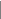 人民币小写(元) :    服务期(工期)合同签订之日起   日内完成。备注序号项目名称合同签订时间中标金额(万元)备注123……序 号产品名称产品品牌及规格型号单位数量单价(元)金额 (元)交货(供 货)期123…合计合计序 号货物名称招标文件要求部分招标文件要求部分投标文件响应部分投标文件响应部分响应情况序 号货物名称技术参数数量技术参数数量响应情况123序号设备名称购入时间价值数量产地备注类别姓名职务职称手机号证件证件类别姓名职务职称手机号名称号码管理人员管理人员管理人员管理人员管理人员技术人员技术人员技术人员技术人员其他其他法定代表人身份证正反面的扫描件或者复印件法定代表人身份证正反面的扫描件或复印件授权委托人身份证正反面的扫描件或复印件姓名姓名年龄年龄学          历资格证书、专业技术职称（如有）资格证书、专业技术职称（如有）职务职务拟在本合同任职毕业学校毕业学校年毕业于                 学校         专业年毕业于                 学校         专业年毕业于                 学校         专业年毕业于                 学校         专业年毕业于                 学校         专业年毕业于                 学校         专业年毕业于                 学校         专业主要工作经历主要工作经历主要工作经历主要工作经历主要工作经历主要工作经历主要工作经历主要工作经历主要工作经历时间参加过的类似项目参加过的类似项目参加过的类似项目担任职务担任职务甲方及联系电话甲方及联系电话甲方及联系电话序号证书名称证书等级证书有效期123…